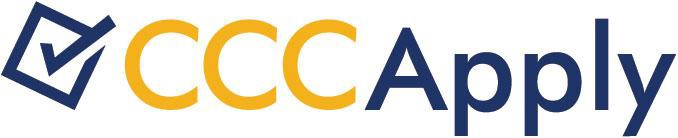 Application Form SpecificationThe complete specification for the CCCApply Standard Online Application for Admission has the following three parts:Part 1: Data Element DictionaryPart 2: Application Form SpecificationPart 3: Submission Calculations ServiceScope of This DocumentThis document addresses the CCCApply Standard Application ‘front end’ - the user interface,  the functional requirements for displaying the forms and storing the data, and the data element definitions.Online User Guides:Configuring the Administrator, Setting Up Downloads, and Using the Report CenterVisit the Documents section of the CCCApply Project site to find installation and user guides for the CCCApply staff tools, including:Setting up terms, majors, rules & supplemental questions in the Administrator;Adding authorized Users and resetting downloadsSetting up download files & database tables;Looking up applications and running reports in the CCC Report Center.ContentsGeneral InformationOverviewThe CCCApply Standard Application includes a multipage online form providing a complete application to a particular California Community College, plus related pages. It includes a page for initiating and managing applications (My Applications); form pages for the student to enter information; an electronically-signed submission page; and post-submission pages including a confirmation page and a page of links to system-wide information such as financial aid applications and other related opportunities.The CCCApply Standard Application Form includes several ‘smart’ features:College-customized data and content (terms list, majors list, rules, supplemental questions, etc.).Logic to prevent conflicting responses and to flag situations that colleges might want to investigate.Preliminary residency determination based on applicant data (aka the ‘residency algorithm’).Other determinations, such as admission eligibility and AB540 eligibility, based on applicant data.Presentation of links (for example, an AB540 link) based on applicant data.Auto-population of form data from the Account Profile and eventually previous applications.Users begin an CCCApply Standard Application from the college portal/website. Applicants can navigate to the college website or by clicking on the “Apply Now” link on the www.cccapply.org website.OpenCCC Student AccountUsers must sign in to OpenCCC Federated ID system before or immediately after going to CCCApply. An introduction page could be displayed before the user signs in, but all other pages require the user to be signed in because they will contain user-specific data.Format of Application Question TablesFor each question in the CCCApply Online Application, this document provides a table headed by a brief descriptor of the question and containing the following elements/row:<Question Descriptor>Conditional Questions and FieldsIn general, CCCApply will display only the questions and fields that need to be asked based on responses to earlier questions (including account data elements). Questions and response fields that might or might not appear are called ‘conditional’. The conditions determining whether a question is asked are identified in each question table.Residency Determination Date (RDD)Per the California Education Code, residence for purposes of CCC tuition fees is based on the student’s status on the Residence Determination Date (RDD), which is the day before the term start date. The variable <RDD> occurs frequently in this document, and represents the actual Residence Determination Date based on the term being applied for. Variations of the <RDD> variable also occur, such as:<RDDyear>, the year of the RDD.<RDDmonthyear>, the month and year of the RDD.<RDD minus 1 year>, the RDD with the year decremented by 1.Default Values and Auto-populationIn general, CCCApply does not provide default answers to displayed questions. The few cases where a default is provided (Country = ‘United States’ or State = ‘California’) are identified in the question tables.DatesDate questions use menus for month and day, and a text field for the four-digit year. Dates will always be subject to the following basic error checks, in addition to any other error checking required:The day must be valid for the month and year. The year must be four digits and not before 1900.Note: No general maximum date is needed since most (if not all) date fields have error checking for a particular maximum date.Language ToggleAs described in the CCCApply Specification, Part 1, the online application pages include a language toggle similar to the one in Xap CCCApply. However, the language toggle in CCCApply affects only the language of the ‘hover help’. All other language of the online application is always in English.This document does not currently provide Spanish translations for the ‘hover help’. It is likely, however, that the translations will be added to the question tables in the future.District ApplicationsDistinguishing district applications is required on two screens in CCCApply, My Applications and the Enrollment page of the application. A district application is an application to a college which has more than one college in the district. If there is more than one row in the college table with the same district_id as the current college, then it is a district application. (Note: The current college is the college from which the applicant initiated the application process).My Applications PageMy Applications Page processes applications as follows:In-Progress ApplicationsDisplay all in-progress applications for any college in the California Community Colleges District for the signed-in user.For applications that are not for the current college see options:Option 1 – Disable Resume buttonDisable the Resume button.Modify the following message in the Applications in Progress section:If you have previously started an application but not yet submitted it, you can resume it or delete it at any time. If the Resume button is not active, Sign Out, return to the college website of the application and click apply. Once you return to My Applications the Resume button will be active.Option 2 – Allow Resume and change current collegeWhen Resume is clicked for a college that is not the current college:Change the current college to the college of the In-Progress application.Change the “brand” to be the college of the In-Progress application.All terms, majors, etc. should be those of the In-Progress application.Submitted Applications1. Display all submitted applications for the signed-in user regardless of which college the application is for.Enrollment PageApplicants cannot apply to the same college for the same term. For district applications, an applicant may apply to only one college within the district for a given term. The following logic will enforce this rule. The following steps should occur when the Continue button is clicked:Perform all other verifications for the enrollment screen to ensure all data is valid.Find all colleges for the district. Find all college rows with the same district_id as the current college. If there is only one, it is not a district application. If there is more than one, continue.Check for In-Progress applications. For each college_id other than the college_id of the current college, check if there is an in-progress application for the user for the same term. If true, this is an error that will render the page incomplete and not allow the user to complete the application (See error message below).Check for submitted applications. For each college_id other than the college_id of the current college, check if there is a submitted application for the user for the same term. If true, this is an error that will render the page incomplete and not allow the user to complete the application (See error message below).In-Progress Error Message: “You may apply to only one college in the <district_name> for the term you selected. You already have an in-progress application to another college in this district. Click on My Applications to see what other application you have started.”Submitted Application Error Message: “You may apply to only one college in the<district_name> for the term you selected. You already submitted an application to another college in this district. Click on My Applications to view your submitted application or select a different term for this application.”Note: <district_name> in the above messages is the name field from the district table.Enrollment Information PageEnrollment TermIntended MajorEducational GoalAccount & Mailing InformationLink to Account Profile (Edit Account)Most of the data on the Account & Mailing Information page consists of Account data that is displayed for review and that can be edited by clicking ‘Edit Account’ (which brings up the My Account/Account Profile page). Data populates from My Account to the submitted application on submission, as indicated in the Table of Account Data Saved in Application Database. For details about these data elements, see the Account Creation and Account Profile Specifications. The only information directly provided on the Account & Mailing Information page is the applicant’s mailing address.Table of Account Data Saved in Application DatabaseMailing Address Outside U.S.Mailing Address: Non-U.S. Postal CodePersonal InformationSocial Security Number (or Taxpayer Identification Number)Social Security Number (SSN/TIN) TypeSocial Security Number: NoneRevenue Service (IRS) for the purpose of filing an information return (IRS Form 1098-T "Tuition Statement") for each student in attendance, with a few exceptions. The specific information collected includes the student's name, address, Social Security Number (SSN) or Taxpayer Identification Number (TIN/iTIN), and enrollment status, as well as the amount of tuition paid or billed, and scholarships received. (26 C.F.R. 1-60505- 1(b)(2)(ii).)Failure to provide a correct Social Security Number while claiming tax credits for specified education expenses may result in a penalty levied against the student by the IRS in the amount of $100, per year, until the missing or incorrect information is provided (26 C.F.R. 1-60505-1(e)(4)).In addition, there are more reasons why it may be to your advantage to provide your SSN or TIN on this application. These include:Speedier Application Process - Some colleges may require you to contact them for a substitute ID number if you do not provide your SSN.Availability of Your Records - Providing your SSN is the best way to make sure your records are accessible when you need them. If you do not provide your SSN:Your enrollment or degree may not be found in the National Student Clearinghouse.Employers may not be able to verify that you received a degree or certificate.You may encounter difficulties sending transcripts to other colleges or universities.Financial Aid - Your SSN is required when applying for federal and state aid programs.Tax Credits and Deductions - Providing your SSN helps you (or someone claiming you as a dependent) receive tax credits or deductions to which you are entitled.All CCCApply institutions are required by law to keep your personal information private and secure and may not to reveal it without your permission. If you provide your SSN or TIN, you can be confident that it will not be misused.To enter your Social Security number or Taxpayer Identification Number, click "Enter SSN" to return to the previous page.By clicking "I Decline" I confirm that I have read and understand theGenderRace GroupEducationCollege Enrollment StatusHigh School Education LevelLast High School Attended: Name Not ListedColleges Attended SectionThe number of College/University question sets that will appear depends on the response to Number of Colleges Attended.If the Number of Colleges Attended is ‘5 or more’, we probably want to insert instructional text after the Number of Colleges Attended question. This text would tell the user which colleges to list: most recent; most significant; anything as long as the highest degree is included.To minimize redundancy, this document provides tables for the College/University 1 question set only. For College/University 2, College/University 3, and College/University 4, everything is the same as for College/University 1 except:Wherever it occurs in the tables, “College/University 1” will be replaced by “College/University 2”, “College/University 3”, or “College/University 4” as appropriate.The question set for College/University 2 will appear when Number of Colleges Attended is ‘2’, ‘3’, ‘4’, or ‘5 or more’.The question set for College/University 3 will appear when Number of Colleges Attended is ‘3’, ‘4’, or ‘5 or more’.The question set for College/University 4 will appear when Number of Colleges Attended is ‘4’ or ‘5 or more’.Sorting Colleges AttendedWhen there are two or more colleges, they can be listed in any order by the applicant. However, in the database they will be sorted and saved in order of attendance, with College/University 1 the most recently attended. The primary sorting date will be Attendance Ended; the secondary sorting date will be Attendance Began. If two or more colleges have the same Attendance Ended date and the same Attendance Began date, it doesn’t matter which comes before the other in the sorting.Note: In the Xap system, once the Education page has been completed, the schools are resorted on the Education page to match the database sorting. It does not matter whether CCCApply does this. However, if CCCApply does resort the Colleges Attended list, to prevent confusing situations for the user, the sorting should not occur until the page is completed (i.e., sorting should not occur when the page is saved but not completed).Citizenship & MilitaryCitizenship StatusAlien  Registration NumberVisa TypeTable F: Visa TypesMilitary: Stationed in CaliforniaResidencyConditionality of the Residency PageThe Residency page will have no questions if user has a Visa type that does not allow residency, as indicated in the Table of Visa Types (‘no’ in the third column).When conditions indicate the Residency page has no questions, the page and tab will be hidden. If the Residency page had previously been completed or partially completed and then data is changed on the Citizenship/Military page that causes the Residency page to be hidden, then the data on the Residency page will be blanked out.The ‘Conditions’ indicated in the tables for questions on the Residency page do not include the conditions under which the page will have no questions.Conditional Wording on the Residency PageMost questions on the Residency page have two forms:They are asked of the applicant if the applicant is not subject to the care and control of a parent or guardian.They are asked of the parent or guardian if the applicant is subject to the care and control of a parent or guardianFor such questions, the exact wording of hover help and error messages generally will also be conditional based on whether or not the applicant is subject to the care and control of a parent or guardian. In the tables for Residency questions, a variable such as <you/your parent or guardian> will indicate conditional wording for hover help and error messages.Date Stay in California BeganPublic School EmployeeFoster Youth in California (Question ONLY is Obsolete. Data field is used in Residency Algorithm)Needs & InterestsStorage of Responses in DatabaseData storage for the responses on the Needs & Interests page is different than for other pages of the CCCApply online application. For each positive response made on the page, a row is stored in the Application_NI table with the appropriate ‘ni_id’ as indicated in the Table of NI_ID Values below.When an application is in progress (i.e. the student has not yet submitted their application) responses to the CCCApply application needs and interests questions are handled by the needs_and_interests and application_ni tables. Once the student submits their application, their responses to the needs and interests questions are then mapped and stored in their corresponding columns in the submitted_application table (i.e. a response to “Comfortable with English” is stored in the comfortable_english column in the submitted_application table, and is available for download). See the Download Client guide for further details about downloadable needs and interests fields.Note: A “positive response” is defined as a response that could lead to follow-up action by a college. In almost all cases, this means a Yes answer or a checkbox checked.However, for the question about comfort reading/writing English, No is the positive response because it is the response that could trigger the college to provide information about programs or services for those who might need some help with English.Table of NI_ID ValuesApplication Form SpecificationComfortable with EnglishRequest for ConsentConsent to Release InformationSupplemental QuestionsOn the Supplemental Questions page, the applicant answers supplemental questions posted by the individual college in the Administrator tool. Supplemental Questions are optional. The questions, valid values, value descriptions, and edit characteristics are all specified by the individual college. Responses are included in the application download file to the college and will appear in the Report Center for reporting purposes.Application SubmittalE-Signature ConfirmationFinancial Aid AcknowledgementChange Log2015Application Form SpecificationVersion 1.1Question Text:The exact text of the question as it appears on the Application page. Angle brackets indicate a variable, such as <date:RDD> or <CollegeName>.Conditions:Conditions under which the question appears. “Always” indicates a question that appears in all situations.Additional Text:Instructions, legal statements, and/or other text that appears in smaller gray type.Response Options:A description or list of the options available to the user. For menus and some radio buttons, includes actual stored values plus menu/button text: e.g., ‘F = Female’.Hover Help:The help text that appears when the cursor hovers over the entry field. All questions have hover help.Pop-Up Help:Help text that appears in a pop-up when hyperlinked text is clicked.Field Error Check:Error checking for basic validity, such as 5 or 9 digits for ZIP code.Page Error Check:Error checking for incompletion (required questions not answered) and for contradictory answers to two or more questions.Notes:Any other relevant information about this question.Data Element:The database table and data element where the response to the question is stored.Revision Log:Date of the most recent revision of this table.Question Text:Term Applying For [menu]Conditions:AlwaysAdditional Text:NoneResponse Options:Menu consisting of ‘description’ fields for all open terms in the college’s Term Table except any terms for which this account has already submitted an application.Hover Help:Select the term when you want to enroll. If the term you want to apply for is not listed, applications for that term are not being accepted at this time.Pop-Up Help:NoneField Error Check:NonePage Error Check:Required user response; else error message, “You must select the Term you are applying for.”Notes:Never auto populates.Data Element:application: term_id(term_id is the key for a specific term, providing the link to term code, description, start date, etc.)Question Text:Intended Major or Program of Study [menu]Conditions:The major dropdown list is disabled until the term has been selected. The major dropdown should be populated based on the term selected using the following logic. Note: If the term is changed, the major list should be refreshed based on the new term and the user is required to select their major again.If term.date_start >= major.date_start If major.date_end nulldisplay the major in the major list ElseIf term.date_start <= major.date_end Thendisplay the major in the major list ElseDo not display the major in the major list ElseDo not display the major in the major list.Additional Text:Additional Text:Response Options:Menu consisting of ‘description’ fields for all active majors in the college’s Major Table.Hover Help:Select your intended major or program of study from the options listed.Pop-Up Help:NoneField Error Check:NonePage Error Check:Required user response; else error message, “You must select your Intended Major or Program of Study.”Notes:Auto populates only from a previous application to the same college, and only if the major_id is currently active. major_id is the key for a specific major, providing the link to major code, description, start date, etc.Data Element:application: major_idQuestion Text:Educational Goal [menu]Conditions:AlwaysAdditional Text:Additional Text:Response Options:A = Obtain an associate degree and transfer to a 4-year institution B = Transfer to a 4-year institution without an associate degreeC = Obtain a 2-year associate degree without transferD = Obtain a 2-year career technical degree without transfer (No longer in use. See notes.)E = Earn a career technical certificate without transfer F = Discover/formulate career interests, plans, goals  G = Prepare for a new career (acquire job skills)H = Advance in current job/career (update job skills) I = Maintain certificate or licenseJ = Educational development K = Improve basic skillsL = Complete credits for high school diploma or GED M = Undecided on goalN = Move from noncredit coursework to credit courseworkO = 4 year college student taking courses to meet 4 year college requirementsHover Help:Select the educational goal that best describes your reason for this application.Pop-Up Help:Pop-Up Help:Field Error Check:NonePage Error Check:Required user response; else error message, “You must select your Educational Goal.”Notes:Formerly MIS SB14 (2014 New SSSP MIS: Value D no longer valid.)Data Element:application: edu_goalData ItemAccount Data ElementApplication Data ElementLegal Name: Lastlastnamepersonal_info:  lastnameLegal Name: Suffixsuffixpersonal_info: suffixLegal Name: Firstfirstnamepersonal_info: firstnameLegal Name: Middlemiddlenamepersonal_info:  middlenamePermanent Address: Streetstreetaddress1 streetaddress2contact: perm_streetaddress1 contact:  perm_streetaddress2Permanent Address: Citycitycontact: perm_cityPermanent Address: Statestatecontact: perm_statePermanent Address: Non-U.S. State/Provincenonusaprovincecontact:  perm_nonusaprovincePermanent Address: Postal Codepostalcodecontact:  perm_postalcodePermanent Address: Countrycountrycontact: perm_countryPrevious Name: Lastotherlastnamepersonal_info: otherlastnamePrevious Name: Firstotherfirstnamepersonal_info: otherfirstnamePrevious Name: Middleothermiddlenamepersonal_info: othermiddlenameMain Telephonemainphonecontact: mainphoneMain Telephone Extensionmainphone_extcontact: mainphone_extText Permission: Main Telephonemainphone_authcontact: mainphone_authSecond Telephonesecondphonecontact: secondphoneSecond Telephone Extensionsecondphone_extcontact:  secondphone_extText Permission: Second Telephonesecondphone_authcontact:  secondphone_authEmail Addressemailcontact: emailSocial Security Number/TINssnpersonal_info: ssnSocial Security Number/TIN Typessn_typePersonal_info: ssn_typeSocial Security Number/TIN: Nonessn_noPersonal_info: ssn_noDate of Birthbirthdatepersonal_info: birthdateQuestion Text:[checkbox] My Mailing Address is the same as the Permanent Address in my OpenCCC Account aboveConditions:AlwaysAdditional Text:NoneResponse Options:Checked / UncheckedHover Help:Check this box if your current Mailing Address is the same as your Permanent Address. (Replace Permanent Address with Parent/Guardian Address as appropriate.)Pop-Up Help:Pop-Up Help:Field Error Check:NonePage Error Check:NoneNotes:Checking this box causes the rest of the mailing address questions to be hidden, and the mailing address fields to be populated from the corresponding permanent address  fields.Unchecking the box causes the rest of the mailing address questions to reappear.Data Element:NoneQuestion Text:[checkbox] My current Mailing Address is outside the United StatesConditions:Hidden if Mailing Address Same As Permanent is checked.Additional Text:Additional Text:Response Options:Checked / UncheckedHover Help:Check this box if your current Mailing Address is in a country other than the United States.Pop-Up Help:NoneField Error Check:NonePage Error Check:NoneNotes:Checking this box causes the questions for State and ZIP Code to be replaced by questions for State/Province, Postal Code, and Country. Unchecking the box causes the questions to change back.Data Element:NoneQuestion Text:Street Address or P.O. Box [textbox][textbox]Conditions:Hidden if Mailing Address Same As Permanent is checked.Additional Text:Include apartment number or suiteResponse Options:Text stringHover Help:Enter your street address including apartment or suite number, or a P.O. Box.Pop-Up Help:NoneField Error Check:NonePage Error Check:The first textbox cannot be null; else error message, “For your Mailing Address, you must provide your street address or P.O. Box.”Notes:In the future, some form of CASS validation will occur unless Mailing Address Outside U.S. is checked; details TBD.Data Element:contact: streetaddress1 and  streetaddress2(‘streetaddress’1 populates from first textbox, ‘streetaddress2’ from second)Question Text:City [textbox]Conditions:Hidden if Mailing Address Same As Permanent is checked.Additional Text:Additional Text:Response Options:Text stringHover Help:Enter the city or town name.Pop-Up Help:Pop-Up Help:Field Error Check:NonePage Error Check:Cannot be null; else error message, “For your Mailing Address, you must provide the City.”Notes:In the future, some form of CASS validation will occur unless Mailing Address Outside U.S. is checked; details TBD.Data Element:contact: cityQuestion Text:State [textbox]Conditions:Hidden if Mailing Address Same As Permanent is checked.Replaced by field for Non-U.S. State/Province if Mailing Address OutsideU.S. is checked.Additional Text:Additional Text:Response Options:Menu of U.S. states, territories, etc.Hover Help:Select the U.S. state or territory.Pop-Up Help:Pop-Up Help:Field Error Check:NonePage Error Check:Required selection; else error message, “For your Mailing Address, you must select the State.”Notes:In the future, some form of CASS validation will occur unless Mailing Address Outside U.S. is checked; details TBD.Data Element:contact: stateQuestion Text:State/Province  [text box]Conditions:Hidden if Mailing Address Same As Permanent is checked. Appears only if Mailing Address Outside U.S. is checked.Additional Text:Additional Text:Response Options:Text string, or null.Hover Help:Enter the name of the state or province in your mailing address. Leave blank if your mailing address does not include a state or province.Pop-Up Help:Pop-Up Help:Field Error Check:NonePage Error Check:NoneNotes:Notes:Data Element:contact: nonusaprovinceQuestion Text:ZIP Code [textbox]Conditions:Hidden if Mailing Address Same As Permanent is checked.Replaced by field for Non-U.S. Postal Code if Mailing Address Outside U.S. is checked.Additional Text:Additional Text:Response Options:Numeric value in format nnnnn, nnnnnnnnn, or nnnnn-nnnn.Hover Help:Enter your 5-digit or 9-digit ZIP code.Pop-Up Help:Pop-Up Help:Field Error Check:Must be in format ‘nnnnn’ or ‘nnnnn-nnnn’ or ‘nnnnnnnnn’; else error message, “The ZIP Code must be 5 or 9 digits.”If entered value is formatted nnnnnnnnn, it will be changed to nnnnn- nnnn.Page Error Check:Required selection; else error message, “For your Mailing Address, you must provide the ZIP Code.”Notes:In the future, some form of CASS validation will occur unless Mailing Address Outside U.S. is checked; details TBD.Data Element:contact: postalcode(This data element is used to store either US ZIP code or non-US postal code.)Revision Log:~~Question Text:Non-U.S. Postal Code [text box]Conditions:Hidden if Mailing Address Same As Permanent is checked. Appears only if Mailing Address Outside U.S. is checked.Additional Text:Additional Text:Response Options:Text string, or null.Hover Help:Enter the postal code for your mailing address. Leave blank if your address does not include a postal code.Pop-Up Help:Pop-Up Help:Field Error Check:NonePage Error Check:NoneNotes:Notes:Data Element:contact: postalcode(This data element is used to store either US ZIP code or non-US postal code.)Revision Log:~~Question Text:Country [menu]Conditions:Hidden if Mailing Address Same As Permanent is checked. Appears only if Mailing Address Outside U.S. is checked.Additional Text:Additional Text:Response Options:Menu of non-U.S. countries, per ISO.Hover Help:Enter the country for your mailing address.Pop-Up Help:Pop-Up Help:Field Error Check:NonePage Error Check:Required selection; else error message, “For your Mailing Address, you must select the Country.Notes:Notes:Data Element:contact: country(This data element defaults to US for U.S. addresses.)Revision Log:~~Data Name:personal_info: ssnDescription:Applicant’s Social Security number or Taxpayer Identification Number.Last Revision:6/02/14Data Type/Format:Two fields; each 11 characters, numeric plus: format nnn-nn-nnnn Hyphens are not required in input, but will be inserted in stored value.Error Checking:Required user responses, unless checkbox “ssn_no” is not empty; else error message: “Your Social Security Number, or Taxpayer Identification Number, is invalid or absent. Please enter your number, or check the box to confirm you do not have a Social Security Number (or Taxpayer Identification Number) or decline to provide one at this time.”Hyphens are not required in input, but will be inserted in stored value.Two SSN/TIN entries must match; else error message, “Your Social Security Number or Taxpayer Identification Number entries do not match. Please try again.”Social Security Number must meet validity check (see Notes/Constraints); else error message, ”Your Social Security Number is invalid for the Type you've selected. Please re-enter the number or change the number Type.Taxpayer Identification Number must meet validity check (see Notes/Constraints); else error message, “Your Taxpayer Identification Number is invalid for the Type you've selected. Please re-enter the number or change the number Type.”Storage/Usage:Only one field is stored. Stored in database for use in auto population. Included in Account Creation/Account Profile.Not required to be unique: two or more accounts can have the same SSN/TIN. (A new account cannot be created if an existing account has the same SSN/TIN and Date of Birth, but two accounts can have the same SSN/TIN and Date of Birth if data is changed after the account has been created.)Notes/Constraints:SSN/TIN is sensitive information, protected by federal and state law. Forthis field, the text, operational characteristics, and usage must be approved by the Legal Counsel of the CCC Chancellor’s Office.The following validity checks are applied to the SSN/TIN (and SSN/TIN Type) entries:If SSN fields are not empty AND the “ssn_type” field indicates “Social Security number” THENArea Code (first three digits) may not be 000, 666 or between 900 and 999 (inclusive).Group Number (middle two digits) may not be 00.Serial Number (final four digits) may not be 0000.Else error message: “Your Social Security Number is invalid for the Type you've selected. Please re-enter the number or change the number Type.”If SSN fields are not empty AND the “ssn_type” field indicates “Taxpayer ID Number” THENArea Code (first three digits) must be between 900 and 999 (inclusive).Else, error message: “Your Taxpayer Identification Number is invalid for the Type you've selected. Please re-enter the number or change the number Type.”Do not allow a value to be pasted into either SSN field. Users must type both entries.New random ssn assignment began on June 25, 2011. This is documented here:http://ssa- custhelp.ssa.gov/app/answers/detail/a_id/425/~/determining-social- security-numbersthis field, the text, operational characteristics, and usage must be approved by the Legal Counsel of the CCC Chancellor’s Office.The following validity checks are applied to the SSN/TIN (and SSN/TIN Type) entries:If SSN fields are not empty AND the “ssn_type” field indicates “Social Security number” THENArea Code (first three digits) may not be 000, 666 or between 900 and 999 (inclusive).Group Number (middle two digits) may not be 00.Serial Number (final four digits) may not be 0000.Else error message: “Your Social Security Number is invalid for the Type you've selected. Please re-enter the number or change the number Type.”If SSN fields are not empty AND the “ssn_type” field indicates “Taxpayer ID Number” THENArea Code (first three digits) must be between 900 and 999 (inclusive).Else, error message: “Your Taxpayer Identification Number is invalid for the Type you've selected. Please re-enter the number or change the number Type.”Do not allow a value to be pasted into either SSN field. Users must type both entries.New random ssn assignment began on June 25, 2011. This is documented here:http://ssa- custhelp.ssa.gov/app/answers/detail/a_id/425/~/determining-social- security-numbersPrompt Text:The Social Security Number is required to claim tax credits for higher education costs known as the American Opportunity Tax Credit in accordance with the Taxpayer Relief Act of 1997.Federal law requires the California Community Colleges to provide specific information to the Internal Revenue Service (IRS) for the purpose of filing an information return (IRS Form 1098-T “Tuition Statement”) for each student in attendance, with a few exceptions. 	The information required by the IRS includes the student’s name, address, Social Security Number (SSN) or Taxpayer Identification 	 Number (TIN/iTIN), and enrollment status, as well as the amount of tuition paid or billed, and scholarships received. (26 C.F.R. 1-60505- 1(b)(2)(ii).)Failure to provide a correct Social Security Number or TIN while claiming tax credits for specified education expenses may result in a penalty levied against the student by the IRS in the amount of $100, per year, until the missing or incorrect information is provided (26 C.F.R. 1- 60505-1(e)(4)).In addition, California Education Code sections 68041 and 70901(b)(7) authorizes the California Community Colleges Chancellor’s Office (CCCCO) to collect information you submit through the OpenCCC Online Student Account and CCCApply Online Application for Admission for the purposes of completing and submitting California College admission applications and financial aid on your behalf.Further, information acquired by the CCCCO is subject to the limitations set forth in the Information Practices Act of 1977 (Title 1.8 (commencing with Section 1798) of Part 4 of Division 3 of the Civil Code). Compliance with these laws is identified in the Privacy Policy.By providing my Social Security Number or Taxpayer Identification Number below, or by indicating that I do not have a Social Security Number or decline to provide one at this time, I confirm that I have read and understand the federal laws provided above, and the state privacy laws and regulations provided in the Privacy Policy.Your Social Security Number must be accurate to ensure the integrity of your permanent record and to avoid potential penalties imposed by the IRS for providing an incorrect number.Social Security Number (or Taxpayer Identification Number) [numeric textbox]###-##-####Repeat Social Security Number (or Taxpayer Identification Number) [numeric textbox] ###-##-####Failure to provide a correct Social Security Number or TIN while claiming tax credits for specified education expenses may result in a penalty levied against the student by the IRS in the amount of $100, per year, until the missing or incorrect information is provided (26 C.F.R. 1- 60505-1(e)(4)).In addition, California Education Code sections 68041 and 70901(b)(7) authorizes the California Community Colleges Chancellor’s Office (CCCCO) to collect information you submit through the OpenCCC Online Student Account and CCCApply Online Application for Admission for the purposes of completing and submitting California College admission applications and financial aid on your behalf.Further, information acquired by the CCCCO is subject to the limitations set forth in the Information Practices Act of 1977 (Title 1.8 (commencing with Section 1798) of Part 4 of Division 3 of the Civil Code). Compliance with these laws is identified in the Privacy Policy.By providing my Social Security Number or Taxpayer Identification Number below, or by indicating that I do not have a Social Security Number or decline to provide one at this time, I confirm that I have read and understand the federal laws provided above, and the state privacy laws and regulations provided in the Privacy Policy.Your Social Security Number must be accurate to ensure the integrity of your permanent record and to avoid potential penalties imposed by the IRS for providing an incorrect number.Social Security Number (or Taxpayer Identification Number) [numeric textbox]###-##-####Repeat Social Security Number (or Taxpayer Identification Number) [numeric textbox] ###-##-####Hover Help:[SSN/TIN Field] Enter your Social Security Number or Taxpayer Identification Number twice to make sure you enter it correctly.[Spanish: "Entre en su Número de Seguridad Social o Número de Identificación de Contribuyente dos veces para asegurarse de que se entro correctamente."][Repeat SSN/TIN Field] Enter your Social Security Number or Taxpayer Identification Number twice to make sure you enter it correctly.[Spanish: "Entre en su Número de Seguridad Social o Número de Identificación de Contribuyente dos veces para asegurarse de que se entro correctamente."]Pop-Up Help:1) Exceptions: Clicking on “Exceptions” hyperlink brings up Pop-Upbox with list of exceptions to the IRS federal requirements for submitting SSN/TINs.2) Taxpayer Identification Numbers (TIN): Clicking on “Taxpayer Identification Numbers” hyperlink brings up Pop-Up box with definitions of TIN variations that are acceptable for this requirement.Clicking on “Privacy Policy” hyperlink brings up full privacy policy statement in new window.box with list of exceptions to the IRS federal requirements for submitting SSN/TINs.2) Taxpayer Identification Numbers (TIN): Clicking on “Taxpayer Identification Numbers” hyperlink brings up Pop-Up box with definitions of TIN variations that are acceptable for this requirement.Clicking on “Privacy Policy” hyperlink brings up full privacy policy statement in new window.Values - Labels:Null or numeric string with hyphensData Name:ssn_typeDescription:Applicant indicates the type of identification number being provided.Last Revision:7/11/2014Data Type/Format:1 character, numericError Checking:Required user response if SSN is not empty, and ssn_no is empty; else error message, “Please indicate the type of number being provided: Social Security Number or Taxpayer Identification Number.”Storage/Usage:Stored in database for download. Included in Account Profile.Notes/Constrain ts:The following validity checks are applied to the SSN/TIN entries:If SSN fields are not empty AND the “ssn_type” field indicates “Social Security number” THENArea Code (first three digits) may not be 000, 666 or between 900 and 999 (inclusive).Group Number (middle two digits) may not be 00.Serial Number (final four digits) may not be 0000.Else error message: “Your Social Security Number is invalid for the Type you've selected. Please re-enter the number or change the number Type.”If SSN fields are not empty AND the “ssn_type” field indicates “Taxpayer ID Number” THENArea Code (first three digits) must be between 900 and 999 (inclusive).Else, error message: “Your Taxpayer Identification Number is invalid for the Type you've selected. Please re-enter the number or change the number Type.”Prompt Text:[Radial Button] Please indicate the type of number:Hover Help:Please select the number type: Social Security Number or Taxpayer Identification Number. [Spanish: "Por favor seleccione el tipo del número: Número de Seguro Social o Número de Identificación de Contribuyente."]Values - Labels:Values - Labels:Data Name:ssn_noDescription:Applicant has no social security number or taxpayer identification number or declines to provide it at this time.Last Revision:7/11/14Data Type/Format:1 character, numericError Checking:Must be checked if there is no entry for Social Security Number or Taxpayer Identification Number; else error message,”Your Social Security Number, or Taxpayer Identification Number, is invalid or absent. Please enter your number, or check the box to confirm you do not have a Social Security Number (or Taxpayer Identification Number) or decline to provide one at this time.”If ssn_no checkbox is not empty; de-activate (grey out) SSN/SSN Repeat and ssn_type fields.If ssn_no checkbox is not empty and the user clicks “Continue”, then the SSN Encouragement Language pop-up box appears (see language below), which prompts: “Enter SSN” to go back to change responses, or “I Decline” to acknowledge regulations and admonishments and to continue to [Page 2: Account Creation]:< New SSN Encouragement Language >Providing Your Social Security Number or Taxpayer Identification NumberYou have chosen not to provide your Social Security number (SSN) or Taxpayer Identification Number (TIN). This is your right, however the California Community Colleges is required to inform you of the federal laws for collecting and submitting your information to the IRS, and the penalties that may be levied against you for failing to provide a valid Social Security Number or Taxpayer Identification Number. These regulations include:The Social Security Number or Taxpayer Identification Number is required to claim tax credits for higher education costs known as the American Opportunity Tax Credit in accordance with the Taxpayer Relief Act of 1997.Federal regulations require the California Community Colleges to provide specific information to the Internalfederal IRS laws and regulations for collecting and reporting my Social Security Number or Taxpayer Identification Number as stated above, and the state privacy disclosures appearing in the Privacy Policy.federal IRS laws and regulations for collecting and reporting my Social Security Number or Taxpayer Identification Number as stated above, and the state privacy disclosures appearing in the Privacy Policy.Storage/Usage:Stored in database for use in auto population. Included in Account Profile.Notes/Constrain ts:AB46 and other legislation prohibit requirement of Social Security Number for admission or student record-keeping. While the colleges and many educational agencies remain reliant on SSN as the only reliable unique identifier of a student, the applicant must have the option not to provide it.Due to recent IRS penalties levied against California community colleges for failing to provide, or providing invalid, social security or taxpayer identification numbers, CCCCO Legal advises compliance with IRS Requirements for Collecting SSN/TINs (IRS p. 1758) – which includes displaying specific regulations/restrictions “to every student in attendance”- including those not required to provide a SSN/TIN or are not eligible to obtain one (see Exceptions).  Statement to students includes what is being collected and provided to the IRS and why, and the admonishments/penalties for not providing one/valid number.SSN Encouragement language contains reiteration of “statement” with additional confirmation checkbox or “click here to confirm acknowledgement of receipt of information.”Prompt Text:[Checkbox] Check this box if you do not have a Social Security number or Taxpayer Identification number, or decline to provide one at this time.Undocumented international students, nonresident aliens, and other exceptions, may not have a Social Security Number (or Taxpayer Identification Number) and should check this box.Hover Help:If you do not have a Social Security Number or Taxpayer Identification Number, or decline to provide one at this time, check this box. [Spanish: "Si no tienes un Número de Seguro Social o Número deIdentificación de Contribuyente, o niegas a proveer uno en este momento marque esta casilla."]Pop-Up Help:Pop-Up Help:Values - Labels:1 = Yes (checked) 0 = No (not checked)Question Text:Gender [menu]Conditions:AlwaysAdditional Text:This information will be used for state and federal reporting purposes. It will not be used to determine who will be admitted to college or for any discriminatory purpose.Response Options:F = Female M = MaleX = Decline to state<Null> = No responseHover Help:Please indicate your gender.Pop-Up Help:Pop-Up Help:Field Error Check:NonePage Error Check:NoneNotes:Correlates to MIS SB04, with modified descriptions.Gender is sensitive information, protected by federal law and the Office of Civil Rights. Any change to the text, prompt, access, or transmission of this data item must be approved by the Legal Counsel of the CCC Chancellor’s Office and the Office of Civil Rights.This information may not be provided to staff in the capacity of making a decision to admit an applicant until after the applicant is admitted—that is, uniformly enabled to register for classes.“Decline to state” must be one of the choices for gender, per OCR. Not only does this choice provide the required option not to identify gender, there are also people who do not identify with any gender option.Data Element:personal_info: genderQuestion Text:See mockup for Personal Information Screen.Conditions:Appears only if the applicant will be under 19 at RDD.Additional Text:Additional Text:Response Options:Must select one of the two radio buttons.Hover Help:For first radio button: Click this button unless you are independent for one of the reasons specified. For second radio button: Click this button if you are independent for one of the reasons specified.Pop-Up Help:If any of the hyperlinks in the Question Text is clicked, a pop-up is displayed with the following text:Parent: For the purposes of this college application, your parent is a natural or adoptive mother or father with whom you live and/or who provides your support, care, and control. If you have two parents, you can enter the name of either one.Guardian: For the purposes of this college application, your guardian is a person other than a parent who has been legally appointed to provide your support, care, and control. If you have two guardians, you can enter the name of either one.Emancipated: Being emancipated means that you have been legally released from the care and control of parent(s) and/or guardian(s), and are now responsible for your own care and control.To be considered legally emancipated for the purposes of this college application, you must have received a declaration of emancipation from a California court, or have been legally emancipated in another U.S. state.Self-Supporting:You are considered to be self-supporting if you do not receive any financial support from a parent or legal guardian in the year leading up to the start of the term for which you are applying.Financial support you may receive from colleges, institutions, or individuals who are not your parent or legal guardian does not affect whether you are considered self-supporting.Field Error Check:NonePage Error Check:Required selection; else error message, “You must select one of the options related to your parent or guardian status.”Notes:This question determines whether someone who will be under 19 on RDD is subject to care and control of guardian for purposes of determining residency. For residency purposes (unlike in general law), a minor is defined as someone under 19 years of age.Data Element:personal_info:   dependent_statusQuestion Text:Last Name [textbox]Conditions:Only displayed if previous response indicates the person is under 19 and not independent.Additional Text:Additional Text:Response Options:Text stringHover Help:Enter the last name of one parent or guardian. If you have two parents or guardians, you can choose either one.Pop-Up Help:Pop-Up Help:Field Error Check:NonePage Error Check:Required response; else error message, “You must provide the last name of your parent or guardian.”Notes:Notes:Data Element:personal_info: pg_lastnameQuestion Text:First Name [textbox]Conditions:Only displayed if previous response indicates the person is under 19 and not independent.Additional Text:Additional Text:Response Options:Text stringHover Help:Enter the first name of one parent or guardian. If you have two parents or guardians, you can choose either one.Pop-Up Help:Pop-Up Help:Field Error Check:NonePage Error Check:None: optional responseNotes:Notes:Data Element:personal_info: pg_firstnameQuestion Text:Relationship [menu]Conditions:Only displayed if previous response indicates ‘I am under the care and control of a parent or guardian’.Additional Text:Additional Text:Response Options:M = Mother F = FatherG = GuardianHover Help:For the parent or guardian you have named, enter the relationship to you.Pop-Up Help:Pop-Up Help:Field Error Check:NonePage Error Check:Required selection; else error message, “You must specify the relation of your parent or guardian to you.”Notes:Notes:Data Element:personal_info: pg_ relQuestion Text:Regardless of your age, please indicate the education levels of the parents and/or guardians who raised you. Parent or guardian 1 [menu]Conditions:AlwaysAdditional Text:Additional Text:Response Options:1 = Grade 9 or less2 = Some high school; did not graduate3 = High school graduate (diploma, GED, or equivalent) 4 = Some college credit; no degree5 = Associate’s degree (for example: AA, AS) 6 = Bachelor’s degree (for example: BA, BS7 = Graduate degree (Master’s, Ph.D., or professional degree beyond Bachelor’s)X = UnknownY = No parent or guardian raised meHover Help:Please indicate the highest level of education that you believe the parent or guardian attained.Pop-Up Help:Regardless of your age, please indicate the education levels of the parents and/or guardians who raised you.For the two parents, other family members, and/or guardians who in your belief played the largest roles in raising you, please indicate the highest level of education that you believe each attained.If you do not know a parent’s or guardian’s highest education level, please select “Unknown”.If you were raised by just one parent or guardian, select “No second parent or guardian raised me” for the second question.If you were not raised by parent(s) or guardian(s), select “No parent or guardian raised me” for the first question, and select “No second parent or guardian raised me” for the second question.This data will be used for statistical purposes only, as an important factor for college funding and for the analysis of programs and policies. It will not be used in regard to your application for admission or any other aspect of your personal education.Field Error Check:NonePage Error Check:Required selection; else error message, “You must select an Education Level for Parent/Guardian 1.”Notes:Correlates to MIS SG09, position 1 (added to MIS reporting as of Summer2011).2011).Data Element:personal_info: pg1_eduRevision Log:~~Question Text:Parent or guardian 2 [menu]Conditions:AlwaysAdditional Text:Additional Text:Response Options:1 = Grade 9 or less2 = Some high school; did not graduate3 = High school graduate (diploma, GED, or equivalent) 4 = Some college credit; no degree5 = Associate’s degree (for example: AA, AS) 6 = Bachelor’s degree (for example: BA, BS7 = Graduate degree (Master’s, Ph.D., or professional degree beyond Bachelor’s)X = UnknownY = No second parent or guardian raised meHover Help:Please indicate the highest level of education that you believe the parent or guardian attained.Pop-Up Help:Pop-Up Help:Field Error Check:NonePage Error Check:Required selection; else error message, “You must select an Education Level for Parent/Guardian 2.”Notes:Correlates to MIS SG09, position 2 (added to MIS reporting as of Summer 2011).Data Element:personal_info: pg2_eduRevision Log:~~Question Text:Are you Hispanic or Latino?Yes [radio button, clearable]	No [radio button, clearable]Conditions:AlwaysAdditional Text:Per U.S. Department of Education guidelines, colleges are required to collect this racial and ethnic data.Hispanic - A person of Cuban, Mexican, Puerto Rican, South or Central American, or other Spanish culture or origin, regardless of race.Response Options:Yes No(no response)Hover Help:None; given the restrictions placed by IPEDS on the way this question is asked, it is best to provide no hover help.Pop-Up Help:NoneField Error Check:NonePage Error Check:None; optional response per IPEDS and CCCCO.Notes:Ethnicity is sensitive information, protected by federal law and the Office of Civil Rights. Any change to the text, prompt, access, or transmission of this data item must be approved by the Legal Counsel of the CCC Chancellor’s Office and the Office of Civil Rights.This information may not be provided to staff in the capacity of making a decision to admit an applicant until after the applicant is admitted—that is, uniformly enabled to register for classes.Data Element:personal_info: hispanicAlso used for part of personal_info: race_ethnic, which correlates to MIS SB29.Question Text:What is your race? Check one or more:[checkbox] Asian: Indian [checkbox] Asian: Chinese [checkbox] Asian: Japanese [checkbox] Asian: Korean [checkbox] Asian: Laotian [checkbox] Asian: Cambodian [checkbox] Asian: Vietnamese [checkbox] Asian: Filipino [checkbox] Asian: Other[checkbox] Black or African American [checkbox] American Indian / Alaskan Native [checkbox] Pacific Islander: Guamanian [checkbox] Pacific Islander: Hawaiian [checkbox] Pacific Islander: Samoan [checkbox] Pacific Islander: Other [checkbox]  WhiteConditions:AlwaysAdditional Text:Asian -- A person having origins in any of the original peoples of the Far East, Southeast Asia, or the Indian Subcontinent.Black or African American -- A person having origins in any of the black racial groups of Africa.American Indian / Alaskan Native -- A person having origins in any of the original peoples of North and South America (including Central America) who maintains cultural identification through tribal affiliation or community attachment.Pacific Islander -- A person having origins in any of the original peoples of Hawaii, Guam, Samoa, or other Pacific Islands.White -- A person having origins in any of the original peoples of Europe, the Middle East, or North Africa.Response Options:Any combination of checkboxes can be checked, from none to all.Hover Help:None; given the restrictions placed by IPEDS on the way this question is asked, it is best to provide no hover help.Pop-Up Help:Pop-Up Help:Field Error Check:NonePage Error Check:None; optional response per IPEDS and CCCCO.Notes:See note for Hispanic/Latino (previous table).Data Element:personal_info:  race_groupAlso used for part of personal_info: race_ethnic, which correlates to MIS SB29Question Text:As of <RDD>, I will have the following college enrollment status:  [menu]Conditions:AlwaysAdditional Text:Additional Text:Response Options:1 = First-time student in college (after leaving high school) 2 = First time at this college; have attended another college3 = Returning student to this college after absent for a main termY = Enrolling in high school (or lower grade) and college at the same timeHover Help:Select the response that best indicates your college enrollment status as of<RDD>[Spanish: "Seleccione la respuesta que mejor indica su estado de inscripción de su colegio en <RDD>."]Pop-Up Help:NoneField Error Check:NonePage Error Check:Required selection; else error message, “You must select your College Enrollment Status.”If (RDD minus <birthdate>) => 22 years, then do not display the response option “Y = Enrolling in high school (or lower grade) and college at the same time”.Cannot be “First-time student in college” if college degree is indicated in “Higher education level” field; else error message, “You cannot have a College Enrollment Status of ‘First-time student in college’ if you have received an associate or bachelor’s degree.”If College Enrollment Status is “Enrolling in high school (or lower grades) and college at the same time”, then High School Education Level must be “Enrolled in college and high school (or lower grades) at the same time”; else error message, “Answers to College Enrollment Status and High School Education Level do not agree: please fix one or the other.”If College Enrollment Status is “Enrolling in high school (or lower grades) and college at the same time” or “First-time student in college (after leaving high school)”, and data is present in Colleges Attended section, applicant is prompted to confirm or correct the responses: “Your CollegeEnrollment Status and number of colleges attended indicate that you have previously attended college while in high school (or lower grades). If this is true, please check the confirmation box below. If it is not true, please correct your responses as necessary.”“I confirm that I previously attended college while in high school or lower grades.”Enrollment Status and number of colleges attended indicate that you have previously attended college while in high school (or lower grades). If this is true, please check the confirmation box below. If it is not true, please correct your responses as necessary.”“I confirm that I previously attended college while in high school or lower grades.”Notes:Correlates to MIS SB15.Note: Per SB11, If student is 22 years or older at <RDD> they are prohibited from enrolling in high school or lower grade in California. Steering Committee approved request to remove the response option, “Enrolling in high school (or lower grade) and college at the same time” from the drop down menu to minimize errors in classification.Data Element:education: enroll_statusQuestion Text:High School Education Level as of <RDD, or ‘July 1, RDDyear’ if RDDmonth is May or June> [menu]Conditions:AlwaysAdditional Text:Additional Text:Response Options:0 = Not a graduate of, and no longer enrolled in high school1 = Will be enrolled in high school (or lower grade) and college at the same time2 = Currently enrolled in adult school3 = Received high school diploma from U.S. school4 = Passed the GED, or received a High School Certificate of Equivalency 5 = Received a Certificate of California High School Proficiency6 = Received a diploma/certificate of graduation from a Foreign secondary schoolHover Help:Select the High School Education Level you will have attained when you enroll.Pop-Up Help:Pop-Up Help:Field Error Check:NonePage Error Check:Required selection; else error message, “You must select your High School Education Level.”If (RDD minus <birthdate>) => 22 years, then do not display the option “1 = Will be enrolled in high school (or lower grade) and college at the same time”.If High School Education Level is ‘Will be enrolled in high school (or lower grade) and college at the same time’, then College Enrollment Status must be ‘Enrolling in high school (or lower grade) and college at the same time’; else error message, “Your responses to the Enrollment Status and High School Education Level questions are contradictory. Please fix one or the other.”If High School Education Level is “Enrolled in high school (or lower grades) and college at the same time”, then Higher Education Level cannot be “Received an associate degree” or “Received a bachelor’s degree or higher”; else error message, “Your responses to the High School Education Level and College Education Level questions are contradictory. Please fixone or the other.”one or the other.”Notes:Relates to SB11.Note: If student is 22 years or older at <RDD> they are prohibited from enrolling in high school or lower grade in California. Steering Committee approved request to remove the response option, “Will be enrolled in high school (or lower grade) and college at the same time” from the drop down menu to minimize errors in classification.Data Element:education: hs_edu_levelQuestion Text:High School Completion Date Month	Day	Year[menu]	[menu]	[textbox] yyyyConditions:Appears only if High School Education Level is one of the following: 3 = Received high school diploma from U.S. school4 = Passed the GED, or received a High School Certificate of Equivalency 5 = Received a Certificate of California High School Proficiency6 = Received a diploma/certificate of graduation from a Foreign secondary schoolAdditional Text:“If unsure of the exact day, please estimate.”Response Options:Valid dateHover Help:The date you graduated from High School, passed the GED, or received a certificate of equivalency; if unsure of the exact date, please estimate.Pop-Up Help:NoneField Error Check:Year must be after 1900; else error message, “You must enter a 4-digit year after 1900.”Day must be valid for month; else error message, “The day you selected is not valid for the month you selected.”If mm/dd is February 29, year must be a leap year; else error message, “The day you selected is not valid for the year you entered.”Page Error Check:Required selection; else error message, “You must specify your High School Completion Date. If unsure of the exact day, please estimate.”Date must be after Date of Birth; else error message, “Your High School Completion Date cannot be before your date of birth; please correct.”Date must be before RDD; else error message, “Your High School Completion Date cannot be after <RDD >. Please correct the date and/or your High School Education Level.”Notes:The HS Completion date can be after the <current date>, but should be before the Residency Determination Date <RDD>, which is the day before the Term start date <term:start_date>.Each term has a unique <RDD>. The <RDD> is based on the term:start_date which is configured by the college in the Terms tab in the Administrator. The <RDD> appears in the question prompt text for all fields that are used in the Residency algorithm. High School studentsapplying to a term that begins after they graduate (or equivalent) should be advised to read and understand the <RDD> carefully and answer questions according to that date and not the current date, which is a common oversight.applying to a term that begins after they graduate (or equivalent) should be advised to read and understand the <RDD> carefully and answer questions according to that date and not the current date, which is a common oversight.Data Element:education: hs_comp_dateQuestion Text:Higher Education Level as of <RDD> [menu]Conditions:Displayed unless Enrollment Status is ‘Enrolling in high school (or lower grade) and college at the same time’.Additional Text:NoneResponse Options:X = No degree7 = Received an associate degree8 = Received a bachelor’s degree or higher<null> No responseHover Help:“If you have received a college degree, select the degree level.”Pop-Up Help:NoneField Error Check:NonePage Error Check:Optional response.May not specify a lower Ed Level than any Degree Type indicated in the ‘Colleges Attended’ section; else error message, “The Higher Education Level you selected is not consistent with the Degree(s) you specified for Colleges Attended; please fix one or the other.”Notes:Higher Ed Level can specify a higher degree than the highest “Degree” type at a College Attended because the degree might be from a college not listed.Data Element:education:  higher_edu_levelQuestion Text:College Degree DateMonth	Day	Year[menu]  [menu]  [textbox] yyyyConditions:Appears only if Higher Education Level is one of the following: Received an associate degreeReceived a bachelor’s degree or higherAdditional Text:“If unsure of the exact day, please estimate.”Response Options:Valid dateHover Help:“As accurately as possible, indicate the date of your highest college degree.”Pop-Up Help:NoneField Error Check:Year must be after 1900; else error message, “You must enter a 4-digit year after 1900.”Day must be valid for month; else error message, “The day you selected is not valid for the month you selected.”If mm/dd is February 29, year must be a leap year; else error message, “The day you selected is not valid for the year you entered.”Page Error Check:Required selection; else error message, “You must specify your College Degree Date. If unsure of the exact day, please estimate.”Date must be after Date of Birth; else error message, “Your College Degree Date cannot be before your date of birth; please correct.”Date must be before RDD; else error message, “Your College Degree Date cannot be after <RDD >. Please correct the date and/or your Higher Education Level.”Cannot be before High School Completion Date; else error message, “Your High School Completion Date cannot be after your College Degree Date.Please fix the incorrect date.”Notes:NoneData Element:education:  higher_comp_dateQuestion Text:Did you receive your diploma, GED, or certificate in California?Yes [radio button]	No [radio button]Conditions:Appears only if High School Education Level is one of the following: Received high school diploma from U.S. schoolPassed the GED, or received a High School Certificate of EquivalencyAdditional Text:NoneResponse Options:As shown in Question Text.Hover Help:Select ‘Yes’ if you have received a diploma or certificate of completion from a California high school, a California High School Certificate of Equivalency (GED), or a Certificate of California High School Proficiency (remove). Otherwise, select ‘No’.Pop-Up Help:NoneField Error Check:NonePage Error Check:Required user response; else error message, “You must select Yes or No to specify whether or not you have received a diploma or certificate of completion from a California high school, or a California High School Certificate of Equivalency (GED). ”or a Certificate of California High School Proficiency.” (Remove)Notes:Defaults to ‘No’ when question is not asked.Automatically set this to ‘Yes’ when High School Ed level = 5.Data Element:education: cahs_graduatedQuestion Text:Have you attended high school in California for three or more years?Yes [radio button]	No [radio button]Conditions:AlwaysAdditional Text:NoneResponse Options:As shown in Question Text.Hover Help:Select ‘Yes’ if you have attended a California high school for at least three years. Otherwise, select ‘No’.Pop-Up Help:NoneField Error Check:NonePage Error Check:Required user response; else error message, “You must select Yes or No to specify whether or not you attended high school in California for three or more years.”Notes:Used in AB540 Waiver algorithm.Home schooled students are not eligible for the AB540 exemption if instruction was provided by a tutor or other person (including the student’s parents) who did not have a valid California teaching credential, or was not affiliated with a state approved home-schooling program.From CCCCO Legal Advisory 07-01: “Home schooling is instruction by a tutor or other person (including the student’s parent) who does not have a valid California teaching credential.Local high schools are charged with determining whether to accept home schooling as valid attendance. Therefore, community college districts that are asked to consider home schooling as high school attendance for purposes of granting the exemption should confer with the public high school the student would have attended if not home schooled. If that high school accepts or would accept home schooling as valid high school attendance, the community college should also accept it for purposes of assessing whether the student can demonstrate three years of high school attendance.”Data Element:education: cahs_3yearQuestion Text:[radio button] I attended high school.[radio button] I was homeschooled in a registered homeschool organization.[radio button]  I was independently homeschooled.[radio button] I did not attend high school and was not homeschooled.Conditions:AlwaysAdditional Text:NoneResponse Options:As shown in Question Text.Hover Help:Select the statement that describes your high school attendance.Pop-Up Help:NoneField Error Check:NonePage Error Check:Required selection; else error message, “You must select one of the options under Last High School Attended.”Must not be ‘I did not attend high school’ or ‘I was homeschooled in a registered homeschool organization’ or ‘I was independently homeschooled’ if High School Education Level is ‘Received high school diploma from U.S. school’ or ‘Received a diploma/certificate of graduation from a Foreign secondary school’; else error message, “Your responses to the High School Education Level and High School Attendance questions are contradictory. Please fix one or the other.”Must be ‘I attended high school’ or ‘I was homeschooled in a registered homeschool organization’ if Attended California High School for Three Years is ‘Yes’; else error message, “One of your answers states that you attended a California high school for three years, but another states that you did not attend high school. Please fix these conflicting answers.”Notes:Note: The data elements home_schooled and hs_not_attended are no longer used. They were replaced with hs_attendance.Data Element:education:  hs_attendanceQuestion Text:Country [menu]Conditions:Appears if radio button for “I attended high school or a homeschool organization” is selected.Additional Text:NoneResponse Options:Menu of countries per ISO, United States at top. Defaults to United States.Hover Help:Select the country in which you last attended high school or secondary school or were homeschooled.Pop-Up Help:NoneField Error Check:NonePage Error Check:If High School Education Level is “3 - Received high school diploma fromU.S. school”, then Country must be U.S.; else error message, “The country of your Last High School Attended does not match your response to High School education level. Please fix one or the other.”[Spanish: “El país de la última escuela secundaria a la que asististe no coincide con la respuesta que diste en relación con tu nivel de estudios secundarios. Favor de corregir una o la otra respuesta.”]If High School Education Level is “6 - Received a diploma/certificate of graduation from a Foreign secondary school”, then Country must not be U.S.; else error message, “The Country of your Last High School Attended does not match your response to High School education level. Please fix one or the other.”[Spanish: “El país de la última escuela secundaria a la que asististe no coincide con la respuesta que diste en relación con tu nivel de estudios secundarios. Favor de corregir una o la otra respuesta.”]Notes:This is a rare menu field that has a default selection.Data Element:education:  hs_countryQuestion Text:State [menu]Conditions:Appears if Country is United States.Additional Text:NoneResponse Options:Menu of U.S. states, territories, etc., with California at top. Defaults to “Select a State”.Hover Help:Select the state in which you last attended high school or were homeschooled.Pop-Up Help:NoneField Error Check:NonePage Error Check:Required. Error message is “Please select a state”.Notes:NoneData Element:education: hs_stateQuestion Text:User is prompted to enter their high school and/or city in the school search box. The hs_name is populated from the school lookup table when the user selects a school from the list. If the user clicks “My school is not in the list” the user enters the field.Conditions:Appears if Country is United States, and hs_attendance is 1 = I attended high school or 2 = I was homeschooled in a registered homeschool organization.Additional Text:Additional Text:Response Options:Text stringEnglish Hover Help:"Please make every effort to find your high school or homeschool using this school finder search field. Begin typing three or more characters of your school name, city name, and/or different parts of the school or organization name, into the search field to return a list of schools that meets the criteria. You may navigate the school list using the up and down arrow keys. If your school is not listed, select “My school is not in the list” at the bottom of the school list. This field is required."Spanish Hover Help:“Por favor haga todo lo possible para encontrar su escuela secundaria o escuela del hogar usando este campo de búsqueda de escuela. Comience a escribir tres o más caracteres del nombre de su escuela, nombre de la ciudad, y/o partes diferentes de la escuela o nombre de la organización, en el campo de búsqueda para devolver una lista de escuelas que cumpla los criterios. Puede navegar la lista de las escuelas usando el arriba y abajo teclas de flecha. Si su escuela no está en la lista, seleccione "My school is not in the list" en el fondo de la lista de escuelas. Este campo es requerido.”Pop-Up Help:NoneField Error Check:NonePage Error Check:Required field based on condition above. Error message: “You must enter the name of your high school or homeschool organization.”Notes:508 compliant. Hover help and other supported screen reader changes were made to this field to ensure the School Finder tool is accessible.February 2015.Data Element:education: hs_nameQuestion Text:[Link in the school list] My school is not in the list.Conditions:Appears if Country is United States.Additional Text:Additional Text:Response Options:Response Options:Hover Help:Hover Help:Pop-Up Help:NoneField Error Check:NonePage Error Check:NoneNotes:Clicking this link will cause the high school name and city fields to open for manual entry.Data Element:education:  hs_not_listedQuestion Text:User is prompted to enter their high school and/or city in the school search box. The hs_city is populated from the school lookup table when the user selects a school from the list. If the user clicks “My school is not in thelist” the user enters the field.Conditions:Appears if Country is United States, and hs_attendance is 1 = I attended high school or 2 = I was homeschooled in a registered homeschool organization.Additional Text:Additional Text:Response Options:None: populated by High School Finder.Hover Help:NonePop-Up Help:NoneField Error Check:NonePage Error Check:NoneNotes:Notes:Data Element:education: hs_cityQuestion Text:Select the number of colleges/universities you have attended, including those you are currently attending.[radio button] None	[radio button] 1	[radio button] 2	[radio button] 3	[radio button] 4	[radio button] 5 or moreConditions:AlwaysAdditional Text:If ‘5 or more’ is selected: Instructions TBDResponse Options:As shown in Question Text.Hover Help:Click the button corresponding to the number of colleges or universities you have attended, including any you are currently attending.Pop-Up Help:NoneField Error Check:NonePage Error Check:Required response; else error message, “You must select the number of colleges/universities you have attended.”Must not be ‘None’ if Enrollment Status is ‘Transfer student from another college’ or ‘Returning student to this college after absent for a main term’; else error message, “Your Enrollment Status and number of colleges attended do not agree. Please correct one or the other.”Must not be ‘None’ if Higher Education Level is ‘Received an associate degree’ or ‘Received a bachelor’s degree or higher’; else error message, “Your Higher Education Level cannot indicate a college degree if the number of colleges/universities you have attended is None. Please correct one or the other.”Must be ‘None’ if Enrollment Status is ‘First-time student in college (after leaving high school)’ or ‘Enrolling in high school (or lower grade) and college at the same time’; else error message, “Your Enrollment Status and number of colleges attended indicate that you have previously attended college while in high school (or lower grades). If this is true, please check the confirmation box below. If it is not true, please correct your responses as necessary.[checkbox] I confirm that I previously attended college while in high school or lower grades.” This edit will never get activated because the same edit related to college data present will get triggered first. It is the same confirmation/error message.Notes:This question replaces the “more than 4 colleges” checkbox in XapCCCApply. It allows CCCApply to display the exact number of Colleges Attended question blocks needed and to require that all are filled in.Information about colleges attended is sorted as described under Sorting 	  Colleges Attended.CCCApply. It allows CCCApply to display the exact number of Colleges Attended question blocks needed and to require that all are filled in.Information about colleges attended is sorted as described under Sorting 	  Colleges Attended.Data Element:college_countQuestion Text:Country [menu]Conditions:Appears if Number of Colleges Attended is not ‘None’.Additional Text:NoneResponse Options:Menu of countries per ISO, United States at top. Defaults to United States.Hover Help:Select the country in which the college or university is located.Pop-Up Help:NoneField Error Check:NonePage Error Check:None (assuming default selection and no option for selecting a non- response).Notes:This is a rare menu field that has a default selection.Data Element:colleges_attended: countryQuestion Text:State [menu]Conditions:Appears if College/University 1: Country is United States.Additional Text:NoneResponse Options:Menu of U.S. states, territories, etc., with California at top. Defaults to “Select a State”.Hover Help:Select the state in which the college or university is located.Pop-Up Help:NoneField Error Check:NonePage Error Check:None (assuming default response and no option to select a non-response).Notes:This is a rare menu field that has a default selection.Data Element:colleges_attended:  stateQuestion Text:User is prompted to enter the college name and/or city in the search box. The college name is populated from the school lookup table when the user selects a school from the list. If the user clicks “My school is not in the list” the user enters the field.Conditions:Appears if Country is United States.Additional Text:NoneResponse Options:Text stringEnglish Hover Help:"Please make every effort to find your college or university using this school finder search field. Begin typing three or more characters of the college name, city name, and/or different parts of the institution name, into the search field to return a list of colleges that meets the criteria. You may navigate the list using the up and down arrow keys. If your college is not listed, select “My school is not in the list” at the bottom of the list. This field is required."Spanish Hover Help:“Por Favor haga todo lo possible para encontrar su colegio o universidad usando este búsqueda de escuela. Comience a escribir tres o más caracteres del nombre de su colegio, nombre de la ciudad, y/o partes diferentes del nombre de la institución, para devolver una lista que cumpla los criterios. Puede navegar la lista usando el arriba y abajo teclas de flecha. Si su colegio no está en la lista, seleccione " My school is not in the list" en el fondo de la lista. Este campo es requerido.”Pop-Up Help:NoneField Error Check:NonePage Error Check:School must be selected from the list or “My school is not in the list” is checked followed by manual entry of the name; else error message, “You must enter the name of your college or university.”Notes:508 compliant. Hover help and other supported screen reader changes were made to this field to ensure the School Finder tool passes 508 accessibility review. February 2015.Data Element:colleges_attended: nameQuestion Text:Link within list of schools: My school is not in the list.Conditions:Always appears in the list of schools at the bottom of the list.Additional Text:NoneResponse Options:Checked or Unchecked.Hover Help:NonePop-Up Help:NoneField Error Check:NonePage Error Check:NoneNotes:Clicking this link will open the Name and city fields for manual entry.Data Element:colleges_attended: not_listedQuestion Text:User is prompted to enter the college name and/or city in the search box. The college city is populated from the school lookup table when the user selects a school from the list. If the user clicks “My school is not in the list” the user enters the field.Conditions:Appears if either College/University Country is not United States or “My school is not in the list” in clicked.Additional Text:NoneResponse Options:Text stringHover Help:Enter the name of the city or town in which the college/university is located.Pop-Up Help:NoneField Error Check:NonePage Error Check:Required response; else error message, “For College/University x, you must enter the name of the City.”Notes:NoneData Element:colleges_attended:  cityQuestion Text:Attendance Began [menu]Month	Year [textbox] yyyyConditions:Appears if Number of Colleges Attended is not ‘None’.Additional Text:NoneResponse Options:Date: mm/yyyyHover Help:Specify the month and year you first attended this college/university.Pop-Up Help:NoneField Error Check:Year must be after 1900; else error message, “You must enter a 4-digit year after 1900.”Page Error Check:Required; else error message, “You must specify when Attendance Began for College/University 1.”Cannot be after month/year of <RDD>; else error message, “For College/University n, you cannot specify a date after <RDDmonth><RDDyear> for Attendance Began. If the date is incorrect, please correct it. Do not list the college/university if you will not have begun attendance by<RDDmonth> <RDDyear>.”Notes:Secondary data element used to sort attended colleges for database storage & download.Data Element:colleges_attended: start_dateQuestion Text:Attendance Ended [menu]Month	Year [textbox] yyyyConditions:Appears if Number of Colleges Attended is not ‘None’.Additional Text:NoneResponse Options:Date: mm/yyyyHover Help:Specify the month and year you last attended this college/university.Pop-Up Help:NoneField Error Check:Year must be after 1900; else error message, “You must enter a 4-digit year after 1900.”Page Error Check:Required response; else error message, “For College/University n, you must specify when Attendance Began.”Cannot be more than one year after month/year of <RDD>; else error message, “For College/University n, you cannot specify a date after<RDDmonth> <RDDyear+> for Attendance Began. If you are currently attending this college, please enter the date that the current term ends.”Cannot be before Attendance Began; else error message; “For College/University n, you have specified an earlier date for Attendance Ended than for Attendance Began. Please correct the incorrect date.”Notes:Primary data element used to sort attended colleges for database storage& download.Data Element:colleges_attended:  end_dateQuestion Text:Check here if you were expelled or are in the process of expulsion procedures.Conditions:Appears if Number of Colleges Attended is not ‘None’.Additional Text:NoneResponse Options:Checkbox: Selected or not.Hover Help:[Spanish: “Marque aquí si fue expulsado o está en el proceso de los procedimientos de expulsión.”]Pop-Up Help:NoneField Error Check:None. Field is optional.Page Error Check:NoneNotes:NoneData Element:Col1_expelled_status (1-4)Question Text:Degree ReceivedConditions:Appears if Number of Colleges Attended is not ‘None’.Additional Text:NoneResponse Options:X = No degreeA = Associate degreeB = Bachelor degree or higher C = CertificateHover Help:Select the level of degree you received from this college/university, or ‘No degree’.Pop-Up Help:NoneField Error Check:NonePage Error Check:Required selection; else error message, “For College/University n, you must select the Degree you received, or ‘No degree’.”Can’t be higher degree level than “Higher Ed Level”; else error message, “For College/University n, you selected a Degree Received that is a higher degree level than you indicated in your response to College Education Level. Please fix the incorrect response.” Note: This edit should only be performed if the college degree date is A or B.Notes:NoneData Element:colleges_attended:  degree_obtainedQuestion Text:Degree Date	[menu]Month	Year	[textbox] yyyyConditions:Appears only if Degree Received is not ‘No degree’.Additional Text:NoneResponse Options:Date: mm/yyyyHover Help:Specify the year and month your degree was awarded.Pop-Up Help:Pop-Up Help:Field Error Check:Year must be after 1900; else error message, “You must enter a 4-digit year after 1900.”Page Error Check:Required response; else error message, “For College/University 1, you must provide the Degree Date.”Cannot be more than one year after month/year of <RDD>; else error message, “For College/University n, do not include a degree that will be awarded after <RDDmonth> <RDDyear+>.”Cannot be before Attendance Began; else error message, “For College/University, you cannot specify a Degree Date that is before the date Attendance Began. Please correct the dates as appropriate.”Notes:NoneData Element:colleges_attended:  degree_dateRevision Log:Revision Log:Question Text:Citizenship Status	[menu]Conditions:AlwaysAdditional Text:NoneResponse Options:1 = U.S. Citizen2 = Permanent Resident3 = Temporary Resident / Amnesty 4 = Refugee / Asylee5 = Student Visa (F-1 or M-1) 6 = OtherHover Help:Select whether you are a U.S. citizen or, if not, your status in the United States.Pop-Up Help:NoneField Error Check:NonePage Error Check:Required selection; else error message, “You must select your Citizenship Status.”Notes:Correlates to MIS SB06.Data Element:residency:  citizenship_statusQuestion Text:Alien Registration Number [textbox]Conditions:Appears only if Citizenship Status is one of the following: Permanent ResidentTemporary Resident / Amnesty Refugee / AsyleeAdditional Text:NoneResponse Options:Text stringHover Help:Enter the number of your Alien Registration Card, if you have one.Pop-Up Help:NoneField Error Check:NonePage Error Check:Required response if Citizenship Status = ‘Permanent Resident’; else error message, “You must provide your Alien Registration Number.”Optional user response if Citizenship Status = ‘Temporary Resident / Amnesty’ or ‘Refugee / Asylee’.Notes:NoneData Element:residency: alien_reg_numberQuestion Text:Visa Type [menu]Conditions:Appears only if Citizenship Status is one of the following: Student Visa (F-1 or M-1)OtherAdditional Text:NoneResponse Options:See Table of Visa Types on next page.Hover Help:“Select your Visa Type from the list.”Pop-Up Help:Visa TypeA citizen of a foreign country who seeks to enter the United States generally must first obtain a U.S. visa, which is placed in the traveler's passport. Visa types are defined by U.S. immigration law, and relate to the purpose of travel to the U.S.Your visa type is indicated under the 'Visa Type/Class' heading, as illustrated on the U.S. Department of State website <hyperlink: http://travel.state.gov/visa/questions/what/what_4429.html   >.Field Error Check:NonePage Error Check:Required response if Citizenship Status = ‘Other’ and ‘No Documents’ is unchecked; else error message, “You must select your Visa Type or check ‘No Documents’.”Required response if Citizenship Status = ‘Student Visa’; else error message, “You must select your Visa Type.”If Citizenship Status = ‘Student Visa’, then Visa Type dropdown is restricted to F1 and M1.If ‘No Documents’ is checked, then the Visa Type dropdown is disabled with a no selection.Notes:Notes:Data Element:residency: visa_typeRevision Log:Rev. 12.5.14 – Updated Table F (Visa Types).v1.1: Changed meaning of “OTHR” option from ‘Other or None’ to ‘Other’ in Table of Visa Types.Databas e ValueVisa Type Menu ListingResidency?Visa and DescriptionA1A-1YESA-1 Ambassador, Public Minister, Career Diplomat, Consular Officer, Head of State, and immediate family membersA2A-2YESA-2 Other foreign government officials or employees coming to the United States and immediate family members. Includes technical and support staff of A-1A3A-3YESA-3 Attendants, Servants and Personal employees of A-1 and A-2 and immediate family membersB1B-1noB-1 Temporary visitor for businessB2B-2noB-2 Temporary visitor for pleasureBCCBCCnoBCC Border Crossing Card: MexicoBEBEnoBE Bering Straits agreement entrantsC1C-1noC-1 Alien in transit (direct and continuous travel through the United States)C1DC-1DnoC-1D Combined transit and crewman visaC2C-2noC-2 Alien in transit to the U.N. headquartersC3C-3noC-3 Foreign government official, members of immediate family, attendants, servants or other personal employee of official in transit through the United StatesC4C-4noC-4 Transit without Visa, see TWOVD1D-1noD-1 Crewmen departing on same vessel of arrival, crewmen departing on same aircraft or same airlineD2D-2noD-2 Crewmen departing on vessel other than one of arrival. Airmen departing on different airline that one of arrivalE1E-1YESE-1 Treaty trader, spouse, and childrenE2E-2YESE-2 Treaty investor, spouse, and children coming to develop and direct a bon fide enterprise in which he/she has invested a substantial amount of capitalE3E-3YESE-3 Australian nationals working in specialty occupationsE3DE-3DYESE-3D Spouse or child of E-3E3RE-3RYESE-3R Returning E-3F1F-1(Student Visa)noF-1 Academic studentF2F-2noF-2 Spouse or child of studentF3F-3noF-3 Canadian and Mexican Academic Students who commute across the US land border to school.G1G-1YESG-1 Principal resident representative of recognized foreign member government to international organization, staff, and immediate family membersG2G-2YESG-2 Other temporary representative of recognized foreign member government to international organization and immediate family membersG3G-3YESG-3 Representative of non-recognized or nonmember foreign government to international organization and immediate family membersG4G-4YESG-4 International organization officer or employee and immediate family membersG5G-5YESG-5 Attendant, servant, or personal employee of G-1 through G-4 and immediate family membersGBGBNOGB Temporary visitor for business, GuamGTGTNOGT Temporary visitor for pleasure, GuamH1H-1NOH-1 Temporary worker of distinguished merit and ability (Note: This VISA type no longer exists. Per CCCCO, leave in list for historical reasons; eligibility: NO.)H1AH-1ANOH-1A Temporary worker performing services as a registered nurse (Note: This VISA type no longer exists. Per CCCCO, leave in list for historical reasons; eligibility: NO.)H1BH-1BYESH-1B Specialty occupation (professionals), DOD workers, fashion modelsH1B1H-1B1NOH-1B1 Specialty occupation, entering under free trade agreements with Chile and SingaporeH1CH-1CNOH-1C Nurses going to work for up to 3 years in health professional shortage areas (Note: This VISA type no longer exists. Per CCCCO, leave in list for historical reasons; eligibility: NO.)Databas e ValueVisa Type Menu ListingResidency?Visa and DescriptionH2AH-2AnoH-2A Temporary or seasonal agriculture workersH2BH-2BnoH-2B Nonagricultural temporary or seasonal workersH2RH-2RnoH-2R Returning H-2B workerH3H-3noH-3 Trainee or participant in special education exchange visitor programH4H-4YESH-4 Spouse or child of H-1, H-2, H-3 (parent/spouse visa type determines whether holder may or may not establish residency)Yes if parent or spouse has a H1A, H1B or H1C. Valid dates required for H4 only.IIYESI Representative of foreign information media, spouse, and childrenJ1J-1noJ-1 Exchange visitorJ2J-2noJ-2 Spouse or minor child of exchange visitorK1K-1YESK-1 Fiancé or fiancée of U.S. CitizenK2K-2YESK-2 Minor child of K-1K3K-3YESK-3 Spouse of U.S. Citizen (under LIFE Act provisions)K4K-4YESK-4 Child of K-3L1AL-1AYESL-1A Intra company transferee (executive, managerial and specialized personnel) entering to continue employment with the same employer or a subsidiary or affiliate thereofL1BL-1BYESL-1B Executive, manager or has specialized skill of international firmL2L-2YESL-2 Spouse or child of L-1M1M-1noM-1 Vocational or non-academic studentM2M-2noM-2 Spouse or child of M-2M3M-3noM-3 Border commuter studentN8N-8YESN-8 Parent of alien classified SK-3 “special immigrant”N9N-9YESN-9 Child of N-8, SK-1, SK-2, or SK-4 “special immigrant”NATO1NATO-1YESNATO-1 Principal permanent representative of member state to NATO and resident members of official staff or immediate familyNATO2NATO-2YESNATO-2 Other representatives of member state; dependents of member of a force entering in accordance with the provisions of NATO Status-of-Forces agreement; members of such force if issued visasNATO3NATO-3YESNATO-3 Official clerical staff accompanying representative of member state to NATO or immediate familyNATO4NATO-4YESNATO-4 Official of NATO other than those qualified under NATO-4, employed on behalf of NATO and immediate familyNATO5NATO-5YESNATO-5 Expert other than NATO officials qualified under NATO-4, employed on behalf of NATO and immediate familyNATO6NATO-6YESNATO-6 Member of civilian component who is either accompanying a Force entering in accordance with the provision of the NATO Status-of-Forces agreement; attached to an Allied headquarters under the protocol on the Status of International Military headquarters set up pursuant to the North Atlantic Treaty; and their dependentsNATO7NATO-7YESNATO-7 Servant or personal employee of NATO-1 through NATO-6, or immediate familyO1O-1YESO-1 Aliens of extraordinary abilityO2O-2noO-2 Accompanying alien who is coming solely to assist in the artistic or athletic performance by an O-1O3O-3YESO-3 Spouse and/or child of O-1 only (Type 0-2_is not eligible. Yes if parent or spouse has an O-1 only. Valid dates for O-3 required.P1P-1noP-1 Internationally recognized professional artists, athletes, entertainers, and “essential support personnel”P2P-2noP-2 Artist or entertainer in reciprocal exchange programsP3P-3noP-3 Artists and entertainers coming to perform, teach, or coach a culturally unique program.P4P-4noP-4 Spouses and/or children of P-1, P-2, P-3Q1Q-1noQ-1 International cultural exchange visitorQ2Q-2noQ-2 Irish Peace Process cultural and training program (Walsh Visas)Q3Q-3noQ-3 Spouse or child of Q-2R1R-1YESR-1 Religious workersR2R-2YESR-2 Spouse or child of R-1Databas e ValueVisa Type Menu ListingResidency?Visa and DescriptionS5S-5noS-5 Alien witness or informant possessing critical, reliable information concerning a criminal organization or enterprise whose presence in the United States is required for the successful investigation or prosecution of the criminal organizationS6S-6noS-6 Alien witness or informant possessing critical reliable information about terrorist organization, enterprise, or operation, who will be placed in danger as a result of supplying that information; and is eligible to receive a reward under separate U.S. State Department legislationS7S-7noS-7 Spouse, unmarried sons and daughters, and parents of witness or informantT1T-1YEST-1 Victim of a severe form of trafficking in persons (eligible for benefits of AB540 )T2T-2YEST-2 Spouse of a victim of a severe form of trafficking in persons (eligible for benefits of AB540 )T3T-3YEST-3 Child of victim of a severe form of trafficking in persons (eligible for benefits of AB540 )T4T-4YEST-4 Parent of a victim of a severe form of trafficking in persons (if T-1 victim is under21) (eligible for benefits of AB540 )T5T-5YEST-5 Sibling under 18 years of age of T-1 under 21 years of age (eligible for benefits of AB540 )TN1TN1noTN1 Canadian professionals under NAFTATN2TN2noTN2 Mexican professionals under NAFTATDTDnoTD Spouse or child of TNTPSTPSYESTPS Temporary Protected StatusTWOVTWOVnoTWOV Transit without a VisaU1U-1YESU-1 Victim of certain criminal activity (eligible for benefits of AB540 )U2U-2YESU-2 Spouse of U- (eligible for benefits of AB540 )U3U-3YESU-3 Child of U- (eligible for benefits of AB540 )U4U-4YESU-4 Parent of U-1, if U-1 is under 21 (eligible for benefits of AB540 )U5U-5YESU-5 Unmarried sibling of U-1 under 18 (eligible for benefits of AB540)V1V-1YESV-1 Spouse of an LPR who is the principal beneficiary of a family-based petition which was filed prior to December 21, 2000, and has been pending for at least 3 yearsV2V-2YESV-2 Child of an LPR who is the principal beneficiary of a family-based visa petition that was filed prior to December 21, 2000, and has been pending for at least 3 yearsV3V-3YESV-3 The derivative child of a V-1 or V-2WBWBnoWB Temporary visitor for business, visa waiverWTWTnoWT Temporary visitor for pleasure, visa waiverOTHROtherNODepending on the Other visa type, visa holder may or may not be allowed to establish residency. Requires documentation (proof beyond self-reported data).Question Text:[checkbox] No DocumentsConditions:Appears only if Citizenship Status is ‘Other’Additional Text:NoneResponse Options:Checked or Unchecked.Hover Help:Check this box if you do not have any documents (Visa or Alien Registration).Pop-Up Help:NoneField Error Check:NonePage Error Check:If checked, visa_type is disabled and set to no selection.Notes:NoneData Element:residency: no_documentsQuestion Text:Visa/Alien Registration Issue Date Month	Day	Year[menu]	[menu]	[textbox] yyyyConditions:Appears if Citizenship Status is ‘Student Visa (F-1 or M-1)’ or if Alien Registration Number is entered or if a Visa Type is selected.Additional Text:NoneResponse Options:Date: mm/dd/yyyyHover Help:Provide the issue date of your Visa or Alien Registration Card.Pop-Up Help:NoneField Error Check:Required response if alien_reg_expire_date is entered or “No Expiration Date” is checked; else error message, “You must enter your Visa/Alien Registration Issue Date.”Page Error Check:Cannot be prior to birthdate, “Your Visa/Alien Registration issue date cannot be before your date of birth; please correct.”Day must be valid for month; else error message, “The day you selected is not valid for the month you selected.”If mm/dd is February 29, year must be a leap year; else error message, “The day you selected is not valid for the year you entered.”Must be before Visa/Alien Registration Expiration Date; else error message, “Your Visa/Alien Registration Expiration Date must be after your Visa/Alien Registration Issue Date.Notes:NoneData Element:residency: alien_reg_issue_dateQuestion Text:Visa/Alien Registration Expiration Date Month	Day	Year[menu]	[menu]	[textbox] yyyyConditions:Appears if Citizenship Status is ‘Student Visa (F-1 or M-1)’ or if Alien Registration Number is entered or if a Visa Type is selected.Additional Text:NoneResponse Options:Date: mm/dd/yyyyHover Help:Provide the expiration date of your Visa or Alien Registration Card, or check ‘No Expiration Date’.Pop-Up Help:NoneField Error Check:Required response if alien_reg_issue_date is entered AND ‘No Expiration Date’ is not checked; else error message, “You must enter your Visa/Alien Registration Issue Date, or check ‘No Expiration Date’.”Page Error Check:Cannot be prior to birthdate, “Your Visa/Alien Registration expiration date cannot be before your date of birth; please correct.”Day must be valid for month; else error message, “The day you selected is not valid for the month you selected.”If mm/dd is February 29, year must be a leap year; else error message, “The day you selected is not valid for the year you entered.”Must not be before Visa/Alien Registration Issue Date; else error message, “Your Visa/Alien Registration Expiration Date must be after your Visa/Alien Registration Issue Date.Notes:NoneData Element:residency: alien_reg_expire_dateQuestion Text:[checkbox] No Expiration DateConditions:Appears if Alien Registration Number is entered or if a Visa Type is selected.Additional Text:NoneResponse Options:Checked or UncheckedHover Help:Check this box if your Visa or Alien Registration Card does not have an expiration date.Pop-Up Help:NoneField Error Check:If checked the alien_reg_expire_date fields are disabled. On Save or Continue, the expiration date will be nullified.Page Error Check:NoneNotes:NoneData Element:residency: alien_reg_no_expireQuestion Text:U.S. Military Status as of <RDD>:	[menu]Conditions:AlwaysAdditional Text:NoneResponse Options:1 = None apply to me2 = Currently active military3 = Dependent spouse or child of currently active military4 = Served in the US military (active or reserve) discharged within the last year5 = Served in the US military (active or reserve) discharged over a year ago 6 = Currently in Reserves or National Guard (non-active)Hover Help:Select your U.S. Military Status as of the date indicated.Pop-Up Help:NoneField Error Check:NonePage Error Check:Required selection; else error message, “You must select your Military Status.”New  Requirements:If the Military Status is “Served in the US military discharged within the last year”:Display the State of Legal Residence question and require a response.Display the Home of Record question and require a response.Display the Stationed in California question but do not require a response.If the Military Status is “Currently in Reserves or National Guard”:1. Display the Stationed in California question and require a response.Notes:Per CCCCO, no longer using the term “veteran”. Changed all instances to “Served in the US military” on 12.5.14Data Element:residency:  military_statusQuestion Text:Discharge DateMonth	Day	Year[menu]	[menu]	[textbox] yyyyConditions:Appears only if Military Status is one of the following:- Served in the US military (active or reserve) discharged within the last year- Served in the US military (active or reserve) discharged over a year agoAdditional Text:NoneResponse Options:Date: mm/dd/yyyyHover Help:Enter the date you were discharged from the military.Pop-Up Help:NoneField Error Check:Day must be valid for month; else error message, “The day you selected is not valid for the month you selected.”If mm/dd is February 29, year must be a leap year; else error message, “The day you selected is not valid for the year you entered.”Page Error Check:Required response; else error message, “You must provide your Military Discharge Date.”Must not be after <RDD>; else error message, “Your Discharge Date cannot be after <RDD>. Please correct either your Discharge Date or your U.S. Military Status as of <RDD>.”If Military Status is ‘Served in the US military (active or reserve) discharged within the last year’, date must not be before <RDD> minus 1 year; else error message, “Your U.S. Military Status as of <RDD> and your Discharge Date do not agree. Please fix one or the other.”If Military Status is ‘Served in the US military (active or reserve) discharged over a year ago’, date must be before <RDD> minus 1 year; else error message, “Your U.S. Military Status as of <RDD> and your Discharge Date do not agree. Please fix one or the other.”Notes:AB2478 asks for government and educational entities to stop using the term “veteran” and start using “Served in the US military”, as many former military members whom never saw combat do not associate themselves with being a “veteran”, especially women.Supports California SB272, which as of 1/1/08 grants enrollment priority to veterans for 2 years after discharge from active duty.Data Element:residency:  military_ discharge_dateQuestion Text:Type of Discharge [menu]Conditions:Appears only if Military Status is one of the following:- Served in the US military (active or reserve) discharged within the last year- Served in the US military (active or reserve) discharged over a year agoAdditional Text:NoneResponse Options:Dropdown list: Select one HonorableEntry level separation (ELS) GeneralOther Than Honorable (OTH) Clemency DischargeBad Conduct (BCD) DishonorableHover Help:English: “Please select the type of military discharge that applies to you.” [Spanish only: "Por favor seleccione el tipo de descarga military que se aplique a usted."]Pop-Up Help:NoneField Error Check:Required response when Military Status is one of the following:- Served in the US military (active or reserve) discharged within the last year- Served in the US military (active or reserve) discharged over a year agoError message if not selected “You must select your discharge type”.Page Error Check:Required response when military status = 4 or 5, else error message, “You must select your discharge type”.Notes:Supports AB2478: Recently Discharged Military: Act to amend Section68075.5 of the Education Code, relating to public postsecondary education.Data Element:residency: discharge_typeQuestion Text:State of Legal Residence (Military) [menu]Conditions:Appears only if Military Status is one of the following: 2 - Currently active military3 - Dependent spouse or child of currently active military 6 - Currently in Reserves or National Guard (non-active)Additional Text:NoneResponse Options:Menu of U.S. states and territories plus “Foreign Country”Hover Help:Select the Military State of Legal Residence for yourself or for your spouse or parent in the military.Pop-Up Help:State of Legal Residence and Home of RecordIn the military, your "State of legal residence" (also called "domicile") is the place you consider as your true, fixed, and permanent home. It is the state to which you officially intend to return after your military service."Home of record" is almost always the state where you first joined the military. "Home of record" is an accounting term used by the military to determine a number of military benefits, such as travel allowances, transportation expenses, travel time to report to duty, etc."Home of record" and "State of legal residence" are usually the same, because most people joining the military do so in the state that is their legal residence. However, "Home of record" and "State of legal residence" need not be the same.Field Error Check:NonePage Error Check:Required selection; else error message, “You must select your State of Legal Residence (Military).”Notes:NoneData Element:residency:  military_legal_residenceQuestion Text:Home of Record [menu]Conditions:Appears only if Military Status is one of the following: 2 - Currently active military3 - Dependent spouse or child of currently active military 6 - Currently in Reserves or National Guard (non-active)Additional Text:Additional Text:Response Options:Menu of U.S. states and territories plus “Foreign Country”Hover Help:Select the Military Home of Record for yourself or for your spouse or parent in the military.Pop-Up Help:State of Legal Residence and Home of RecordIn the military, your "State of legal residence" (also called "domicile") is the place you consider as your true, fixed, and permanent home. It is the state to which you officially intend to return after your military service."Home of record" is almost always the state where you first joined the military. "Home of record" is an accounting term used by the military to determine a number of military benefits, such as travel allowances, transportation expenses, travel time to report to duty, etc."Home of record" and "State of legal residence" are usually the same, because most people joining the military do so in the state that is their legal residence. However, "Home of record" and "State of legal residence" need not be the same.Field Error Check:NonePage Error Check:Required selection; else error message, “You must select your Home of Record.”Notes:Notes:Data Element:residency:  military_home_stateQuestion Text:Country of Record [menu]Conditions:Appears only if Home of Record is ‘Foreign Country’.Additional Text:Additional Text:Response Options:Menu of Countries per ISO, not including United StatesHover Help:Select the Country of Record for yourself or for your spouse or parent in the military.Pop-Up Help:Pop-Up Help:Field Error Check:Field Error Check:Page Error Check:Required selection; else error message, “You must select your Country of Record if your Home of Record is ‘Foreign Country’.”Notes:NoneData Element:residency: military_home_countryRevision Log:~~Question Text:Currently Stationed in California?Yes [radio button]	No [radio button]Conditions:Appears only if Military Status is one of the following: 2 - Currently active military3 - Dependent spouse or child of currently active militaryAdditional Text:Additional Text:Response Options:As shown in Question Text.Hover Help:Specify whether you, or your spouse or parent in the military, is currently stationed in California.Pop-Up Help:Pop-Up Help:Field Error Check:NonePage Error Check:Required response; else error message, “You must indicate whether you (or your spouse/parent) is Currently Stationed in California.”Notes:Notes:Data Element:residency:  military_ca_stationedRevision Log:~~Question Text:Is your assignment in California for educational purposes for 30 days or more?Yes [radio button]	No [radio button]Conditions:Appears only if answer to “Currently Stationed in California” = Yes:Additional Text:Alt Question Text: Spouse/parent/dependent: “Is the military member's assignment in California for educational purposes for 30 days or more?”Yes [radio button]	No [radio button]Response Options:As shown in Question Text.Hover Help:“Is the currently active military member (or spouse/parent/dependent) stationed in California is for educational purposes for 30 days or more?”Pop-Up Help:NoneField Error Check:NonePage Error Check:Required response if “Currently Stationed in California = Yes; else error message, “You must specify whether you (or your spouse/ parent/dependent) is stationed in California for educational purposes for 30 days or more.”Notes:This question was previously removed from CCCApply (Xap) in 2011, citing Legal Opinion 10-05. However, when correctly interpreted, in this case federal law trumps state law – providing the current military member (or spouse/dependent) has been assigned to CA for education purposes for more than 30 days.Data Element:residency:  military_stationed_ca_edQuestion Text:Have you lived in California continuously since <RDD minus 2 years>? [radio button] Yes	[radio button] NoConditions:Always appearsIf Subject to Parent/Guardian is ‘Yes’, question text will begin: “Has your parent or guardian lived in California …”Additional Text:NoneResponse Options:As shown in Question Text.Hover Help:Click ‘Yes’ if <you have/your parent or guardian has> lived in California since <RDD minus 2 years>, disregarding temporary absences for education, business, or vacation. Otherwise, click ‘No’."Click ‘Yes’ if you have lived in California since <RDD minus 2 years>, disregarding temporary absences for education, business, or vacation. Otherwise, click ‘No’."Pop-Up Help:Residence in CaliforniaWhen determining the length of time lived continuously in California, disregard absences from California for education, business, or vacation that did not affect your intent to maintain residency in California and did not involve activities as a resident of another state.Field Error Check:NonePage Error Check:Required response; else error message, “You must specify whether or not<you have/your parent or guardian has> lived in California since <RDD minus 2 years>.”Notes:NoneData Element:residency: ca_res_2_yearsQuestion Text:When did your CURRENT stay in California begin?Month	Day	Year[menu]	[menu]	[textbox] yyyyConditions:Appears only if California Resident for 2 Years is ‘No’.If Subject to Parent/Guardian is ‘Yes’, question text will be: “When did your parent’s or guardian’s CURRENT stay in California begin?”Additional Text:NoneResponse Options:Date: mm/dd/yyyyHover Help:Specify the first day of <your/your parent’s or guardian’s> current stay in California, disregarding temporary absences for education, business, or vacation.Pop-Up Help:NoneField Error Check:Day must be valid for month; else error message, “The day you selected is not valid for the month you selected.”If mm/dd is February 29, year must be a leap year; else error message, “The day you selected is not valid for the year you entered.”Must be after <RDD> minus 2 years; else error message, “You have indicated that you have not lived in California continuously since <RDD minus 2 years>, but the date you entered for the beginning of your current stay in California is before<RDD minus 2 years>. Please correct the incorrect response. ”Must not be after <current_date>; else error message, “For the beginning of your current stay in California, you cannot enter a date after<current_date>. Please correct the date or check ‘Not yet arrived in California.”Page Error Check:Required response unless Not Yet Arrived in California is checked; else error message, “You must specify the date <you/your parent or guardian> arrived in California, or check ‘Not yet arrived in California’.”Data Element:residency:  ca_date_currentQuestion Text:[checkbox] Not yet arrived in CaliforniaConditions:Appears only if California Resident for 2 Years is ‘No’.Additional Text:NoneResponse Options:Checked or UncheckedHover Help:Check this box if <you are/your parent or guardian is> not yet living in California.Pop-Up Help:NoneField Error Check:NonePage Error Check:NoneNotes:Checking this box clears and disables (grays out?) the month, day, and year fields.Data Element:residency: ca_not_arrivedQuestion Text:Are you or your spouse a full-time employee of any of the following colleges/universities?California Community CollegeCalifornia State University or CollegeUniversity of CaliforniaMaritime Academy[radio button] Yes	[radio button] NoConditions:AlwaysIf Subject to Parent/Guardian is ‘Yes’, question text will begin: “Is your parent or guardian a full-time employee ...”Additional Text:NoneResponse Options:As shown in Question Text.Hover Help:"Click Yes if <you or your spouse/your parent or guardian> is a full-time employee of one of the listed institutions. Otherwise, click No." [Spanish: "Haga clic en Yes si <usted/o cónyuge/padre o guarda> están como empleado de tiempo completo con credenciales de una escuela pública de California y se están inscribiendo en este colegio para los propósitos de cumplimiento de requisitos relacionados con la credencial. De lo contrario, haga clic en No."]Pop-Up Help:NoneField Error Check:NonePage Error Check:Required selection; else error message, “You must indicate whether or not<you or your spouse/your parent or guardian> is a full-time employee of one of the listed colleges/universities.”Notes:NoneData Element:residency: ca_college_employeeQuestion Text:Are you a full-time credentialed employee of a California public school enrolling in college for purposes of fulfilling credential-related requirements?[radio button] Yes	[radio button] NoConditions:AlwaysAdditional Text:NoneResponse Options:As shown in Question Text.Hover Help:"Click Yes if <you/or spouse/parent or guardian> are a full-time credentialed employee of a California public school and you are enrolling at this college for purposes of fulfilling credential-related requirements. Otherwise, click No."Pop-Up Help:NoneField Error Check:NonePage Error Check:Required selection; else error message, “You must indicate whether or not you are a full-time credentialed employee of a California public school enrolling in college for purposes of fulfilling credential-related requirements.”Notes:NoneData Element:residency: ca_school_employeeQuestion Text:Have you been employed as a seasonal agricultural worker for at least a total of two months in each of the past two years?[radio button] Yes	[radio button] NoConditions:AlwaysIf Subject to Parent/Guardian is ‘Yes’, question text will begin: “Has your parent or guardian been employed ...”Additional Text:NoneResponse Options:As shown in Question Text.Hover Help:"Click Yes if <you have/your parent or guardian has> been employed as a seasonal agricultural worker for two months or more in each of the past two years. Otherwise, click No."[Spanish: "Haga clic en Yes si <usted/su padre o guarda > han sido empleado como un trabajador de agricultura temporal durante dos meses o más en cada uno de los últimos dos años. De lo contrario, haga clic en No."]Pop-Up Help:NoneField Error Check:NonePage Error Check:Required selection; else error message, “You must indicate whether or not<you have/your parent or guardian has> been employed as a seasonal agricultural worker for at least a total of two months in each of the past two years.”Notes:NoneData Element:residency:  ca_seasonal_agQuestion Text:Are you now, or have you ever been, a dependent or ward of the state 	  through California's child welfare system?Conditions:Appears only if Date of Birth is after <RDD> minus us 20 years.Additional Text:NoneResponse Options:Response Options:Hover Help:Click Yes if you are now, or have ever been, in foster care or a ward of the 	  court under the authority of the California child welfare system. 	 Otherwise, click No.Pop-Up Help:NoneField Error Check:NonePage Error Check:Required selection; else error message, “You must indicate whet her or not  you are now, or have ever been, a dependent or ward of the state through 	  California's child welf are system.” Notes:This question became obsolete was removed from the application based on new requirements for AB 194 and MIS SG03.This db field is still being populated and used in the residency algorithm. See the CCCApply Data Element Dictionary for California Foster Youth field and see the how the logic is calculated for this field and other related Foster Youth fields, such as foster_youth_mis and foster_youth_priority.Data Element:residency:  ca_foster_youthQuestion Text:Have you ever been in court ordered Foster Care? (See additional text below)Conditions:AlwaysAdditional Text:Please select one of the following:Your response will help the college to provide additional resources or benefits and will not affect your admission to college.I am currently in Foster Care in California.I was previously in Foster Care in California, and aged out or emancipated from the system.I am currently in Foster Care in a system outside California.I was previously in Foster Care in a system outside California, and aged out or emancipated from the system.I was previously in Foster Care, but did not age out or emancipate from the system.Response Options:Required fields:For the Yes/No question, if not selected, error message is “Please indicate if you have ever been in Foster Care.”When the Yes/No question = Yes, one of the options must be selected.  If no option is selected, error message is “Please select one of the Foster Care options.”Hover Help:"Please indicate whether or not you have ever been placed in court- ordered Foster Care."[Spanish: "Por favor indique, si o no ha estado alguna vez colocado en Cuidado Adoptivo ordenado por el tribunal."]Pop-Up Help:The “court ordered Foster Care” link renders a help pop-up which reads:Court-Ordered Foster CareYou have been in Foster Care if, by order of a court, you have been placed in a family or group home within a foster care system.Foster Care includes, but is not limited to, placement in care under the supervision of the Juvenile Court Delinquency Division. As long as you were placed within the foster care system by order of a court, you were in Foster Care. Having a legal guardian does not necessarily mean that you have been in Foster Care.You ‘aged out’ of Foster Care if you were in Foster Care when you turned 18.You were emancipated if, while you were in Foster Care and under 18 years old, a court granted your independence as an‘emancipated minor’.‘emancipated minor’.Field Error Check:NonePage Error Check:NoneNotes:Question revised in 2013. See CCCApply Submission Calculations ServiceResidency: Area B logic, Step 4. AB669 approved in 2009.Data Element:residency:  foster_youth_statusQuestion Text:Since <RDD minus 2 years>, have you declared residency in another state for state income tax purposes?[radio button] Yes	[radio button] NoConditions:Always; If Subject to Parent/Guardian is ‘Yes’, question text will begin: “Since <RDD minus 2 years>, has your parent or guardian declared residency ...”Additional Text:NoneResponse Options:As shown in Question Text.Hover Help:"Click Yes if, since <RDD minus 2 years>, <you have/your parent or guardian has> filed an income tax return as a resident of a state other than California. Otherwise, click No."[Spanish: "Haga clic en Yes si <RDD minus 2 years>, <si usted/su padre o guarda> presentó una declaración de impuestos como residente de un estado que no sea California. De lo contrario, haga clic en No."]Pop-Up Help:NoneField Error Check:NonePage Error Check:Required selection; else error message, “You must indicate whether or not<you have/your parent or guardian has> declared residency in another state for state income tax purposes.”Notes:NoneData Element:residency: ca_outside_taxQuestion Text:If Yes, what was the most recent year? [textbox]Conditions:Appears only if Residency Outside California for Taxes is ‘Yes’.Additional Text:NoneResponse Options:Four-digit year.Hover Help:"Enter the year in which <you/your parent or guardian> most recently filed an income tax return as a resident of a state other than California." [Spanish: "Entre el año en que <usted/su padre o guarda> más recientemente presentó una declaración de impuestos como residente de un estado que no sea California."]Pop-Up Help:NoneField Error Check:Must be year portion of <RDD>, <RDD minus 1 year>, or <RDD minus 2 years>; else error message, “For ‘<have you/has your parent or guardian> declared residency in another state for state income tax purposes’, the year must be between <RDDyear minus 2 years> and <RDDyear>.”Page Error Check:Required response; else error message, “You must specify the year that<you/your parent or guardian> declared residency in another state for state income tax purposes.”Notes:NoneData Element:residency: ca_outside_tax_yearQuestion Text:Since <RDD minus 2 years>, have you registered to vote in another state?[radio button] Yes	[radio button] NoConditions:AlwaysIf Subject to Parent/Guardian is ‘Yes’, question text will begin: “Since <RDD minus 2 years>, has your parent or guardian registered to vote in another state?”Additional Text:NoneResponse Options:As shown in Question Text.Hover Help:"Click Yes if, since <RDD minus 2 years>, <you have/your parent or guardian has> registered to vote in a state other than California.Otherwise, click No."[Spanish: "Haga clic en Yes si, desde <RDD minus 2 years>, <si usted/su padre o guarda han> registrado para votar en un estado que no sea California. De lo contrario, haga clic en No.”]Pop-Up Help:NoneField Error Check:NonePage Error Check:Required selection; else error message, “You must indicate whether or not<you have/your parent or guardian has> registered to vote in another state.”Notes:NoneData Element:residency:  ca_outside_votedQuestion Text:If Yes, what was the most recent year? [textbox]Conditions:Appears only if Registered To Vote Outside California is ‘Yes’.Additional Text:NoneResponse Options:Four-digit year.Hover Help:"Enter the year in which <you/your parent or guardian> most recently registered to vote in a state other than California."[Spanish: "Entre el año en que <usted/su padre o guarda> más recientemente registro para votar en un estado que no sea California."]Pop-Up Help:NoneField Error Check:Must be year portion of <RDD>, <RDD minus 1 year>, or <RDD minus 2 years>; else error message, “For ‘<have you/has your parent or guardian> registered to vote in another state’, the year must be between <RDDyear minus 2 years> and <RDDyear>.”Page Error Check:Required response; else error message, “You must specify the year that<you/your parent or guardian> registered to vote in another state.”Notes:NoneData Element:residency:  ca_outside_voted_yearQuestion Text:Since <RDD minus 2 years>, have you declared residency at an out-of-state college or university?[radio button] Yes	[radio button] NoConditions:AlwaysIf Subject to Parent/Guardian is ‘Yes’, question text will begin: “Since <RDD minus 2 years>, has your parent or guardian declared residency ...”Additional Text:NoneResponse Options:As shown in Question Text.Hover Help:"Click Yes if, since <RDD minus 2 years>, <you have/your parent or guardian has> declared residency at a college or university in a state other than California. Otherwise, click No."[Spanish: "Haga clic en Yes si, desde <RDD minus 2 years>, <si usted/su padre o guarda han> declarado residencia en un colegio o Universidad en un estado que no sea California. De lo contrario, haga clic en No."]Pop-Up Help:NoneField Error Check:NonePage Error Check:Required selection; else error message, “You must indicate whether or not<you have/your parent or guardian has> declared residency at an out-of- state college or university.”Notes:NoneData Element:residency: ca_outside_collegeQuestion Text:If Yes, what was the most recent year? [textbox]Conditions:Appears only if Residence for College Outside California is ‘Yes’.Additional Text:NoneResponse Options:Four-digit year.Hover Help:“Enter the year in which <you/your parent or guardian> most recently declared residency at a college or university in a state other than California.”[Spanish: "Entre el año en que <usted/su padre o guarda> más recientemente declaró residencia en un colegio o Universidad en un estado que no sea California."]Pop-Up Help:NoneField Error Check:Must be year portion of <RDD>, <RDD minus 1 year>, or <RDD minus 2 years>; else error message, “For ‘<have you/has your parent or guardian> declared residency at an out-of-state college or university’, the year must be between <RDDyear minus 2 years> and <RDDyear>.”Page Error Check:Required response; else error message, “You must specify the year that<you/your parent or guardian> declared residency at an out-of-state college or university.”Notes:NoneData Element:residency: ca_outside_college_yearQuestion Text:Since <RDD minus 2 years>, have you petitioned for a lawsuit or a divorce as a resident in another state?[radio button] Yes	[radio button] NoConditions:AlwaysIf Subject to Parent/Guardian is ‘Yes’, question text will begin: “Since <RDD minus 2 years>, has your parent or guardian petitioned ...”Additional Text:NoneResponse Options:As shown in Question Text.Hover Help:"Click Yes if, since <RDD minus 2 years>, <you have/your parent or guardian has> petitioned for a lawsuit or a divorce as a resident in a state other than California. Otherwise, click No."[Spanish: "Haga clic en Yes si, desde <RDD minus 2 years>, <si usted/su padre o guarda> presentó una demanda o un divorcio como residente en un estado que no sea California. De lo contrario, haga clic en No."]Pop-Up Help:NoneField Error Check:NonePage Error Check:Required selection; else error message, “You must indicate whether or not<you have/your parent or guardian has> petitioned for a lawsuit or a divorce as a resident in another state.”Notes:NoneData Element:residency:  ca_outside_lawsuitQuestion Text:If Yes, what was the most recent year? [textbox]Conditions:Appears only if Lawsuit Outside California is ‘Yes’.Additional Text:NoneResponse Options:Four-digit year.Hover Help:"Enter the year in which <you/your parent or guardian> most recently petitioned for a lawsuit or a divorce as a resident in a state other than California."[Spanish: "Entre el año en que <usted/su padre o guarda> más recientemente presentó una demanda o un divorcio como residente en un estado que no sea California."]Pop-Up Help:NoneField Error Check:Must be year portion of <RDD>, <RDD minus 1 year>, or <RDD minus 2 years>; else error message, “For ‘<have you/has your parent or guardian> petitioned for a lawsuit or a divorce as a resident in another state’, the year must be between <RDDyear minus 2 years> and <RDDyear>.”Page Error Check:Required response; else error message, “You must specify the year that<you/your parent or guardian> petitioned for a lawsuit or a divorce as a resident in another state.”Notes:NoneData Element:residency:  ca_outside_lawsuit_yearni_idQuestion1Comfortable with English = No2Financial Aid Info = Yes3Receiving TANF, SSI, General Assistance = Yes4Foster Youth = Yes (No longer appears in N&I table)5Athletic Interest = Yes, including intercollegiate6Athletic Interest = Yes, but not intercollegiate7Academic Counseling/Advising = Yes (checked)8Basic Skills (reading, writing, math) = Yes (checked)9CalWorks = Yes (checked)10Career Planning = Yes (checked)11Child Care = Yes (checked)12Counseling - Personal = Yes (checked)13DSPS - Disabled Student Programs and Services = Yes (checked)18Employment Assistance = Yes (checked)14EOPS - Extended Opportunity Programs and Services = Yes (checked)15ESL - English as a Second Language = Yes (checked)16Health Services = Yes (checked)17Housing Information = Yes (checked)19Online Classes = Yes (checked)20Re-entry Program (after 5 years out) = Yes (checked)21Scholarship Information = Yes (checked)22Student Government = Yes (checked)23Testing, Assessment, Orientation = Yes (checked)24Transfer Information = Yes (checked)25Tutoring Services = Yes (checked)26Served in the US military Services = Yes (checked)Question Text:Are you comfortable reading and writing English?Yes [radio button, clearable]	No [radio button, clearable]Conditions:AlwaysAdditional Text:NoneResponse Options:As shown in Question Text.Hover Help:Indicate whether or not you are comfortable reading and writing English.Pop-Up Help:NoneField Error Check:NonePage Error Check:NoneNotes:We should change the heading of this section. The question is not really about “Main Language”.Per MIS, this question was originally designed to ask for “Primary language” with drop-down menu of options. That data was dropped by MIS as potentially discriminatory; all colleges needed to know was which students might benefit from language-assistance services. In original Live implementation, the question was: “Is English your primary language?” In 2003, the current form of the question was implemented to better identifyapplicants who might need language assistance. Response has always been optional.Data Element:See Table of NI_ID Values.Question Text:Are you interested in receiving information about money for college? Yes [radio button, clearable]	No [radio button, clearable]Conditions:AlwaysAdditional Text:NoneResponse Options:As shown in Question Text.Hover Help:Indicate whether or not you would like to receive information about money for college.Pop-Up Help:NoneField Error Check:NonePage Error Check:NoneNotes:NoneData Element:See Table of NI_ID Values.Question Text:Are you receiving TANF, SSI, or General Assistance?Yes [radio button, clearable]	No [radio button, clearable]Conditions:AlwaysAdditional Text:NoneResponse Options:As shown in Question Text.Hover Help:“Indicate whether or not you are receiving TANF, SSI, or General Assistance.”Pop-Up Help:NoneField Error Check:NonePage Error Check:NoneNotes:NoneData Element:See Table of NI_ID Values.Question Text:Are you interested in participating in a sport while attending college?[radio button] Yes, I am interested in one or more sports, including the possibilityof playing on an intercollegiate team.[radio button] Yes, I am interested in intramural or club sports, but not in playingon an intercollegiate team.[radio button] No, I am not interested in participating in a sport (beyond taking P.E.classes).Conditions:AlwaysAdditional Text:(Your response does not obligate you in any way. To be eligible to participate on an intercollegiate team, you must be enrolled in at least 12 units.)Response Options:As shown in Question Text.Hover Help:Indicate whether or not you are interested in participating in sports (other than P.E. classes) while attending college.Pop-Up Help:Levels of College SportsCalifornia Community Colleges generally offer the opportunity to participate in sports at various levels, though not all colleges offer sports at all levels.At the highest level, intercollegiate teams (also called ‘varsity teams’) represent the college in competition against other colleges, typically in conferences under the authority of the California Community Colleges Athletic Association (CCCAA). For more about this level of college sports, see the website for the CCCAA (www.cccaasports.org{hyperlink opens in another tab/window}) and the college’s website. {replace ‘the college’s website’ with ‘the <CollegeName> website (<URL/hyperlink>)’ if feasible} Intramural and club sports allow students to participate at a less rigorous level than the intercollegiate teams and/or to play a sport for which the college does not field an intercollegiate team. In intramural sports, several teams from the college play each other in college-sponsored competitions. In club sports, the clubs are sanctioned by the college but make or find their own opportunities for competition.Field Error Check:NonePage Error Check:Required selection; else error message, “You must specify whether or not you are interested in participating in a sport while attending college.”Notes:This question is intended to be used as a key for determining which applicants will receive a Title IX survey from the college.Data Element:See Table of NI_ID Values.Question Text:Check the programs and services in which you are interested. (Not all college campuses offer every program and service listed.)[checkbox] Academic Counseling/Advising [checkbox] Basic Skills (reading, writing, math) [checkbox] CalWorks[checkbox] Career Planning [checkbox] Child Care  [checkbox] Counseling - Personal[checkbox] DSPS - Disabled Student Programs and Services [checkbox]   Employment Assistance[checkbox] EOPS - Extended Opportunity Programs and Services [checkbox] ESL - English as a Second Language[checkbox] Health Services [checkbox] Housing Information [checkbox]  Online Classes[checkbox] Re-entry Program (after 5 years out) [checkbox] Scholarship Information[checkbox]  Student Government[checkbox] Testing, Assessment, Orientation [checkbox]  Transfer Information[checkbox] Tutoring Services[checkbox] Served in the US military ServicesConditions:AlwaysAdditional Text:NoneResponse Options:Checked or Unchecked (each checkbox)Hover Help:Check the boxes for any programs or services that you are interested in.Pop-Up Help:NoneField Error Check:NonePage Error Check:NoneNotes:NoneData Element:One NI_ID for each checkbox. See Table of NI_ID Values.Question Text:The community colleges you attend and the Chancellor’s Office of the California Community Colleges request your help. We ask that you agree to allow us to release necessary personal information about you to various agencies and organizations so we can do research, plan programs and offer special services to you (such as transfer opportunity information or state financial aid). If you do agree to give your consent, your information will not be sold, used for commercial purposes, released to the public, or given to other government agencies for purposes of determining benefits (other than financial aid), except where specifically required by law. In addition, if you do consent to release of your information, those organizations and agencies to which your information is given are prohibited by law from using it for any unauthorized purpose or releasing it to anyone else. If you do not give your consent, personal information about you will not be shared with other organizations or agencies except where allowed by law. You should also know that, answering “no” to this question will not prevent release of certain “directory information” about you. To learn more about directory information or how to block its release, see the Privacy Policy.I authorize the Chancellor’s Office, California Community Colleges, and the community colleges I am attending to release necessary personal information contained in my education records, including my Social Security number, for the purposes described in the Full Statement of Consent:[radio button] Yes, I consent	[radio button] No, I do not consentConditions:AlwaysAdditional Text:Be sure to read the Full Statement of Consent before deciding whether or not to grant your consent. To change your authorization, notify the college admissions office in writing.Response Options:As shown in Question Text.Hover Help:“Please specify whether or not you consent to the release of the personal information in your educational record for research and analysis purposes.”Pop-Up Help, Privacy Policy:Privacy PolicyTBDPop-Up Help: Full Statement ofFull Statement of ConsentConsent:CCCApply asks you to give your consent to release of personal information about you. If you give consent to release of your information, you will be authorizing the Chancellor's Office, California Community Colleges, and the community colleges you are attending to release necessary personal information contained in your education records, including your Social Security number, for the following purposes:To federal or state agencies to evaluate jointly administered programs or to comply with reporting requirements;To data matching services to measure student success in transferring to four-year colleges or universities;To colleges, universities, or government agencies to promote outreach to students and to enhance transfer;To the California Student Aid Commission to facilitate the award of financial aid; andTo organizations or agencies assisting the Chancellor's Office or the community colleges you attend with research and analysis.Field Error Check:NonePage Error Check:Request response; else error message, “You must indicate whether or not you give your consent.”Notes:The Consent Question is required by the Legal Counsel of the CCC Chancellor’s Office. The text, prompt, data value, access, and handling are defined by Legal Counsel and any changes require approval by Legal Counsel.This data is expected to be propagated throughout student information systems over time and circulate to the Chancellor’s Office through MIS reporting. Accommodating this data item is likely to be mandated in the future.Consent is not required for the applicant to submit the application.Data Element:application: consent_indicatorQuestion Text:[checkbox] By checking here, I, <applicant full name>, declare that:All of the information in this application pertains to me.Under penalty of perjury, the statements and information submitted in this online admission application are true and correct.I understand that falsification, withholding pertinent data, or failure to report changes in residency may result in District action.I understand that all materials and information submitted by me for purposes of admission become the property of <college name>.Conditions:AlwaysAdditional Text:You are about to submit your application to <college name>.NO CHANGES can be made to your application once it is submitted. California state law* allows you to submit your application and residency information online with an electronic signature verification. Your completion of this page will provide the necessary verification for electronic submission. The security and privacy of the information in your submitted application are protected as described in the CCCApply Privacy 	  Policy.* Section 54300 of subchapter 4.5 of chapter 5 of division 6 of title 5 of the California Code of Regulations.Response Options:Box must be checked.Hover Help:You must check the box to indicate agreement to the declarations regarding your application.Pop-Up Help, Privacy Policy:Privacy PolicyTBDField Error Check:NonePage Error Check:Required response; else error message, “You cannot submit your application unless you indicate agreement to the declarations regarding your application.”Notes:This response serves as the applicant’s electronic signature.Data Element:application:  esignatureQuestion Text:[checkbox] By checking here, I, <applicant full name>, acknowledge understanding that:Federal and state financial aid programs are available and may include aid in the form of grants, work study, and/or any available student loans. I am aware that I may apply for assistance for up to the total cost of my education including enrollment fees, books & supplies, transportation, and room and board expense.I may apply for financial assistance if I am enrolled in an eligible program of study (certificate, associate degree, or transfer), and may receive aid if qualified, regardless of whether I am enrolled full-time or part-time.Financial aid program information and application assistance are available in the financial aid office at the college. The application is also available on- line.Conditions:AlwaysAdditional Text:Note: CCCApply will provide links to financial aid information and applications after you submit this application. You can also find financial aid information at http://www.icanaffordcollege.com, and on most college websites.Response Options:Box must be checked.Hover Help:You must check this box to acknowledge understanding the statements about financial aid.Pop-Up Help:NoneField Error Check:NonePage Error Check:Required response; else error message, “You cannot submit your application unless you acknowledge understanding the statements about financial aid.”Notes:These financial aid acknowledgements are required per California state law.Data Element:application:  ack_fin_aidRev.DateAuthorChanges0.17/11/11M. HowellPartial first draft, not reviewed by anyone else.0.1A7/12/11M. HowellPartial first draft, not reviewed by anyone else.0.1B7/13/11M. HowellPartial first draft, not reviewed by anyone else.0.1C7/17/11M. HowellPartial first draft, not reviewed by anyone else.1.07/22/11M. HowellCompleted first draft, not reviewed by anyone else. Separate table rows for Field and Page Error Checking.1.019/7/11T. McCuneM. HowellAdded “Received a Certificate of California High School Proficiency” to condition list for “Have you received a diploma or certificate…” question.1.1?M. HowellFor Visa Type, changed ‘Other or None’ option to simply ‘Other’, affecting page error check.Added ni_id values to Table of NI_ID Values.1.19/22/11T. McCuneMerged Mark and Terry’s versions of the docs.1.210/20/11T. McCuneUpdated conditionality for Residency page to hide page when it is not required.1.210/31/11T. McCuneUpdated second valued for Enrollment status to read “First time at this college; have attended another college”. The previous value was for the internal meaning which is “Transfer student from another college”.1.304/02/12T. McCuneAdded two validation rules to Last High School Attended: Country.1.404/23/12T. McCuneAdded variable to validation message for California Resident for 2 years question.1.55/21/2012T. McCuneModified No Documents field to not allow selection of Other as a valid selection when No Documents is checked. Also changed the error message.1.65/24/2012T. McCuneAdded two additional display and validation checks for the Military Status field under the “page error checks” section, New Requirements.1.706/25/2012T. McCuneMade obsolete the Foster Youth Question on Residency page. Still using the database field.Added the new Foster Youth Question to the Residency page.Also, updated the requirement for Public School Employee to NOT be subject to parent/guardian condition (i.e. – wording is always the same).1.807/09/2012T. McCuneStreamlined the Graduated from California High School question.1.908/03/2012T. McCuneUpdated the intended major field with the required logic for how to populate the dropdown list.1.1008/27/2012T. McCuneUpdated error message for Visa Issue Date.1.1111/06/2012T. McCuneAdded District Applications section which defines restricting district applications to one college within a district for a given term.1.1201/02/2013T. McCuneMade changes to the “Subject to Parent/Guardian” section. Adjust error message, made reference to screen mockup for screen wording, added pop-up help for Self-Supporting, updated the data element name to dependent_status.1.1302/22/2013T. McCuneMade a bunch of cleanup changes as I created the Field Edit testing document.1.1403/01/2013T. McCuneRemoved edit that prevents high school completion date frombeing after RDD.1.1503/22/2013T. McCuneCorrected edit and message for college degree date.1.164/18/2013T. McCuneAdded expulsion question to the colleges attended section (CR 2013-16)Added Discharge type to Military section of Citizenship/Military page. (CR 2013-17).1.175/14/2013T. McCuneChanged the requirements for the visa issue and expiration dates to only require these fields if the corresponding field has been entered. These are optional fields when a visa type or ARN is selected. This was an error in the specification when it was translated from XAP.1.1807/15/2013T. McCuneRemoved “Other” as an option for Gender. This was an error in the specification.1.1907/20/2013T. McCuneCorrected name for college expelled status to match the name in the database table. Remove “Part 2” from doc name.1.2009/04/2013T. McCuneAdded new fields for AB620 (Sexual orientation, Gender identity, and Gender expression Questions).1.2112/5/14P. Donohue (CR2014-73)Removed value “D = Obtain a 2-year technical degree without transfer” from [application: ed_goal] from drop down responses, per MIS SS011.2212/5/14P. Donohue (CR2014-02C)Added new SSN/TIN, SSN_Type, SSN_No specifications to this document.1.2312/5/14P. Donohue (CR2014-34)Added new question and download field to Military section: “Stationed in CA for Ed Purposes for 30 Days or more.” Data field: [military_stationed_ca_ed]. See new Integrity Flag 65. Affects Area C logic (See Residency Area C Logic in Submission Calculations document.)1.2412/5/14P. Donohue (CR 2014-44)Updated VISA Types Table (Table F) with federal/state revisions per CCCCO Legal Opinion 13-05. Updated Residency logic (see Submission Calculations document) to reflect VISA types now eligible for residency and/or no longer eligible for residency. VISA Types T1-5 and U1-5 approved for AB540 eligibility (AB8133).1.2512/5/14P. Donohue (CR2014-14)Replaced all references of the term “veteran” to “served in the US military” in compliance with AB258.1.2612/5/14P. Donohue (CR2014-70)Added term start and end dates to the Term descriptions that appear in the drop down menu.1.2712/5/14P. Donohue (CR2014-24)Revised Entry Level/Enrollment Status question (prompt text, title& hover help) to College Enrollment Status”1.283/27/15OPENAPPLY-2090Added Spanish hover help to College Enrollment Status question1.293/27/15OPENAPPLY-2189Per MIS SB11, added error validation to HS Ed Level and College Enrollment Status fields to check birthdate against the <RDD>. If applicant is age 22 or older at <RDD>, then the response option “Enrolled in high school (or lower grades) and college at the same time” will not display in drop down for <hs_ed_level> field AND the option “1 = Will be enrolling in high school (or lower grades) and college at the same time” will not display in drop down for<enroll_status> field.1.303/27/15OPENAPPLY-2307 OPENAPPLY-2308Replaced the hover help language in the School Finder (High School Name and College Name fields) with 508 compliant hover help text in English and Spanish that can be read clearly be supported screen readers. Passed 508 compliancy and screen reader accessibility review.1.313/27/15OPENAPPLY-2191Corrected the hover help language for the Foster Youth StatusOPENAPPLY-2193field on the residency page. English and Spanish.1.323/27/15CCCFEDID-1548 CCCFEDID-1527Added English and Spanish hover help to ssn, ssn_type, and ssn_no form tables.1.333/27/15OPENAPPLY-2192 OPENAPPLY-2190Updated English and Spanish hover help for Military Discharge Type.1.343/27/15OPENAPPLY-2190 OPENAPPLY-2136Added English and Spanish hover help to questions on the Residency page.1.353/27/15OPENAPPLY-2199Added validation edit that prevents High School Completion Date from being after RDD.1.363/27/15OPENAPPLY-2114Corrected the validation for Date Stay Began in California to check (residency:ca_stay_began) response date entered against the<CURRENT DATE> instead of the <RDD>. This will allow students to apply after the start of the term for a late starting course.Must not be after <current_date>; else error message, “For the beginning of your current stay in California, you cannot enter a date after <current_date>. Please correct the date or check ‘Not yet arrived in California.”1.376/19/15D. BishopUpdated Needs & Interests section with language to clarify that the application_ni and needs_and_interests tables are only used for “in progress” applications and that upon application submit, the values are mapped into the associated columns in the submitted_application table.1.s89/18/15D. BishopRemoved references to sexual_orientation and transgender fields at program manager’s request.